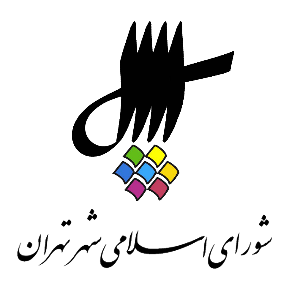 عناوین مندرجاتاعلام رسمیت جلسه و قرائت دستورقرائت آیاتی از کلام‌الله مجیدبیانات جناب آقای محسن هاشمی رفسنجانی، رئیس محترم شورای اسلامی شهر تهرانارائه‌ی گزارش عملکرد کمیسیون‌های برنامه و بودجه، فرهنگی و اجتماعی، معماری و شهرسازی، خدمات شهری و محیط زیست، حمل و نقل و عمران، نظارت و حقوقیانتخاب اعضای هیئت رئیسه‌ی شورای اسلامی شهر تهران سال سوم، دوره‌ی پنجماعلام ختم جلسه و تاریخ تشکیل جلسه آینده1. اعلام رسمیت جلسه و قرائت دستوررئیس {محسن هاشمی رفسنجانی} ـ خب بسم‌الله الرحمن الرحیم. عدد داریم، عدد 16، جلسه رسمی است. من خواهش می‌کنم که اعضای محترم شورا سر جایشان بنشینند. خبرنگاران عزیز جلسه را ترک کنند. عکاسان هم همچنین. به جناب آقای مظاهریان هم خوش‌آمد می‌گوییم که جلسه اولی است که در شورا شرکت می‌کنند. خوش‌قدم باشند ان‌شاءالله. یا الله. خب اجازه بدهید، سرکار خانم نژاد بهرام جلسه را شروع می‌کنیم.منشی {زهرا نژاد بهرام} ـ بسم‌الله الرحمن الرحیم. با عرض سلام خدمت همکاران گرامی، مهمانان حاضر در جلسه، حاضرین در جلسه و اهالی رسانه و تبریک اعیاد گذشته عید غدیر و عید قربان و آرزوی سلامتی برای همه حاضران در جلسه، اصلاحیه برنامه صد و ششمین جلسه رسمی پنجمین دوره شورای اسلامی شهر تهران، ری، تجریش که به‌صورت عادی در روز یکشنبه سوم شهریورماه 1398 از ساعت 8:45 لغایت 11 در محل تالار شورا برگزار می‌شود به شرح ذیل اعلام می‌گردد،الف. قرائت آیاتی از کلام‌الله مجید.ب. نطق پیش از دستور توسط آقایان بشیر نظری و علی اعطا که هر دو کنسل کردند.ج. دستور جلسه1. انتخاب اعضای هیئت رئیسه شورای اسلامی شهر تهران، سال سوم، دوره پنجم.2. بررسی طرح الزام شهرداری تهران به ایجاد سامانه اطلاعاتی فضای سبز شهر تهران به شماره ثبت 26048 مورخ 11/ 9/ 97. یک‌فوریت طرح در صد و ششمین جلسه رسمی شورا مورخ 18/9/97 به تصویب رسیده و قرائت گزارش کمیسیون اصلی، سلامت، محیط زیست و خدمات شهری به شماره ثبت 10966 مورخ 23/4/98.3. بررسی پلاک‌های ثبتی 199/3914 و 8 پلاک ثبتی دیگر با توجه به نظریه‌ی کمیسیون ماده 7 آیین‌نامه اجرایی ماده 1 قانون اصلاح لایحه‌ی قانونی حفظ و گسترش فضای سبز در شهرها و قرائت گزارش کمیسیون شهرسازی و معماری.9. بررسی لایحه‌ی شماره 1340984/10 مورخ 30/11/97 شهردار محترم تهران در خصوص ساماندهی منابع آلاینده‌ی دیزل در محیط‌های کارگاهی و عمرانی شهر تهران به شماره ثبت 35276 مورخ 30/11/97 و قرائت گزارش کمیسیون اصلی، سلامت، محیط زیست و خدمات شهری به شماره ثبت 11700 مورخ 29/4/98.10. بررسی لایحه شماره 423128/10 مورخ 23/4/98 شهردار محترم تهران در خصوص افزایش انتصاب جوانان در تصدی پست‌های مدیریتی و ارتقای سهم و نقش آنان در مدیریت شهری تهران به شماره ثبت 10943 مورخ 23/4/98 و قرائت گزارش کمیسیون برنامه و بودجه به شماره ثبت 12338 مورخ 2/5/98.2. قرائت آیاتی از کلام‌الله مجیدمنشی {زهرا نژاد بهرام} ـ در خدمت قاری محترم قرآن جناب آقای حسین بیات هستیم. ایشان متولد سال 1370 هستند و حافظ کل قرآن مجید می‌باشند. ایشان همچنین رتبه 36 کنکور کارشناسی ارشد علوم قرآن و حدیث را بر عهده دارند و فارغ‌التحصیل کارشناس ارشد علوم قرآن و حدیث از دانشگاه تربیت مدرس هستند. ایشان به مدت 15 سال است که در حوزه‌های مختلف قرآنی فعالیت دارند. در خدمت آقای بیات هستیم. خواهش می‌کنم ساکتشان کنید.رئیس { محسن هاشمی رفسنجانی} ـ خواهش می‌کنم بنشینید، جلسه را نظم جلسه را حفظ کنید. بفرمایید خواهش می‌کنم، خیلی خوش‌آمدید.حسین بیات {قاری قرآن}_ اللهم صلی علی محمد و آله محمد.(حضار صلوات فرستادند.)اعوذبالله من الشیطان الرجیم.بسم‌الله الرحمن الرحیم.يا أَيُّهَا الَّذينَ آمَنُوا مَنْ يَرْتَدَّ مِنْكُمْ عَنْ دينِهِ فَسَوْفَ يَأْتِي اللَّهُ بِقَوْمٍ يُحِبُّهُمْ وَ يُحِبُّونَهُ أَذِلَّةٍ عَلَى الْمُؤْمِنينَ أَعِزَّةٍ عَلَى الْكافِرينَ يُجاهِدُونَ في‏ سَبيلِ اللَّهِ وَ لا يَخافُونَ لَوْمَةَ لائِمٍ ذلِكَ فَضْلُ اللَّهِ يُؤْتيهِ مَنْ يَشاءُ وَ اللَّهُ واسِعٌ عَليمٌ * إِنَّما وَلِيُّكُمُ اللَّهُ وَ رَسُولُهُ وَ الَّذينَ آمَنُوا الَّذينَ يُقيمُونَ الصَّلاةَ وَ يُؤْتُونَ الزَّكاةَ وَ هُمْ راكِعُونَ * وَ مَنْ يَتَوَلَّ اللَّهَ وَ رَسُولَهُ وَ الَّذينَ آمَنُوا فَإِنَّ حِزْبَ اللَّهِ هُمُ الْغالِبُونَ *صدق الله العلی العظیم.(حضار صلوات فرستادند.)رئیس {محسن هاشمی رفسنجانی} ـ احسنت، زحمت کشیدید.3. بیانات محسن هاشمی رفسنجانی، رئیس شورای اسلامی شهر تهرانرئیس {محسن هاشمی رفسنجانی} ـ بسم‌الله الرحمن الرحیم. ضمن تبریک اعیاد گذشته، یا الله، عید سعید قربان و عید غدیر و تشکر از زحمات سرکار خانم اشرفی و خیر مقدم و خوش‌آمد گویی به برادر عزیزمان جناب آقای دکتر مظاهریان که مسئولیت معاونت برنامه‌ریزی را هم‌زمان با سرپرستی معاونت منابع انسانی به عهده گرفتند و امیدواری البته از اینکه هرچه سریع‌تر بر اساس طرح شورا و مصوبه و لایحه‌‌‌ی ساختار جدید شهرداری را ان‌شاءالله به‌زودی به شورا عرضه کنند. خوب است چند نکته‌ای را در مورد اتمام دومین سال مسئولیت اعضای محترم شورای شهر در دوره‌ی پنجم شورای اسلامی شهر تهران مطرح کنم. همان‌طور که مستحضرید نیمه‌ی دوم این مسئولیت سنگین از امروز آغاز می‌شود و ما در نیمه‌ی راه قرار داریم و خوب است گزارشی با تیتر نیمه‌ی راه خدمت شما عرض کنم. بر همگان روشن است که بر دوش کشیدن بار سنگین امانت نمایندگی مردم مسئولیتی نیست که جز با لطف الهی بتوان به سلامت از آن به مقصد رسید و به رسم خدمتگزاری در پایان 2 سال نخست شورای پنجم این گزارش کوتاه می‌تواند برای خبرنگاران عزیز و مدعوینی که اینجا حضور دارند و البته مردم تهران به‌عنوان یک قدردانی از اعتمادی که به مردم به ما کردند در نظر گرفته شود. خوشبختانه با حمایت و پشتوانه مردمی که شورای پنجم داشت می‌توانیم بگوییم که این شورا عملکرد قابل دفاع و قابل قبولی را داشته که من به نکاتی از آن اینجا اشاره می‌کنم. شورای پنجم در 2 سال نخستش در حدود 160 جلسه، حالا دقیقاً 159 جلسه رسمی را در صحن علنی برگزار کرده، 270 مصوبه داشته که 77 تا از این مصوبات مربوط به طرح‌هایی بوده که کمیسیون‌ها و اعضای محترم به صحن شورا آوردند و 92 لایحه از طرف شهرداری به شورا ارسال شده که در اینجا بررسی کارشناسی شده و به آن رأی داده شده. شورا به‌موقع برنامه سوم توسعه شهر تهران را تصویب کرده و اعضای محترم با بازدیدهایی که داشتند با ارتباطی که با شهروندان و مناطق و شرکت‌ها و سازمان‌های شهرداری داشتند 423 تذکر را در جهت ایفای وظایف خودشان برای سیاست‌گذاری، مسائل نظارتی و تقنینی در شورا مطرح کردند و همان‌طور که در جدول می‌بینید احتمالاً، حضور اعضای شورا در شورا و مخصوصاً در صحن رکوردی را در این 5 دوره داشته که عدد 20 واقعاً عدد قابل تحسینی است که با جدیت اعضا در صحن حضور پیدا کردند و می‌دانید که این شورا با 21 نفر عضو نسبت به 31 نفر عضوی که قبلاً شورا داشته و متأسفانه در مجلس تصویب شد و تعداد اعضا را کم کردند، کار 31 عضو را با 21 عضو انجام می‌دهد که تلاش بیشتری را می‌طلبد. اگر بخواهیم به دستاوردهای شورا در این 2 سال اشاره کنم یکی از آن دستاوردهای بسیار مهم این شورا عملی کردن شعار شفافیت و محرم بودن شهروندان است. همان‌طور که می‌دانید از 159 جلسه‌‌ی رسمی شورا فقط 1 جلسه را ما غیرعلنی برگزار کردیم و آن‌هم به دلیل محرمانه بودن گزارش بازرسی کل کشور بود وگرنه همان جلسه را هم ما علنی برگزار می‌کردیم و در آن جلسه‌ی غیرعلنی هم ما مصوبه‌ای نداشتیم که از دید شهروندان پنهان بماند. پس از بعد نظارتی و نگاه شهروندان به شورا کاملاً شفاف عمل شده. ازنظر جزئیات آراء مثبت و یا منفی اعضای محترم شورا می‌دانید که این هم برای اولین بار در کشور و من با جستجویی که در دنیا کردم، در کشورهای دیگر دیدم واقعاً کمیاب است که آرای مثبت و منفی اعضا در معرض دید عموم قرار بگیرد و این کار در مجلس شورای اسلامی هم رأی نیاورد. درصورتی‌که در شورا با رأی بالایی این کار رأی آورد و با راه‌اندازی سامانه‌ی الکترونیک رأی‌گیری و نشان دادن رأی اعضا نسبت به همه‌ی مصوبات شورا شفافیت ویژه‌ای در رأی دادن اعضا برای مردم و خبرنگاران ایجاد شد که این هم جای تشکر دارد و این قابل رؤیت بودن رأی اعضا بسیار مهم است. مطالبه‌ی بسیار مهمی که شهروندان از شورای شهر داشتند که بسیار مطرح بود بحث صیانت از فضای سبز و باغات تهران و جلوگیری از بلعیده شدن این میراث طبیعی بود که عمدتاً به‌وسیله مجتمع‌های تجاری و بعضاً مسکونی اجرا می‌شد. خوشبختانه با تلاش اعضای محترم شورا، با لغو مصوبه برج باغ‌ها و تصویب طرح خانه باغ که به تأیید شورای عالی معماری و شهرسازی اخیراً رسید و ابلاغ شد و نتیجه‌ی قطعی از این کار گرفته شد گام بزرگی برای حفظ باغ‌های باقی‌مانده تهران انجام شد که این هم از وظایفی بود که ما به عهده گرفته بودیم و خوشبختانه به‌خوبی به سرانجام رساندیم. قابل ذکر است 126 مصوبه‌ی شورا از این 270 مصوبه مربوط به همین مسئله‌ی باغ‌ها بوده که باز دیدید که به‌صورت علنی در شورا رأی‌گیری شد و خبرنگاران و مردم از آراء اعضا باخبر بودند. در صورتی که تمام این رأی‌گیری‌ها در گذشته در جلسات غیرعلنی انجام می‌شد. این را هم شما به‌عنوان یک تلاش مثبت شورای شهر دوره‌ی پنجم فرض بفرمایید. موضوع مبارزه با رانت و حفظ حقوق بیت‌المال خب انتظار دیگری بود که مردم از اعضای شورای شهر داشتند. اگر به خاطر داشته باشید از اولین مصوبات شورا بحث احقاق حقوق شهروندان بود که با مصوبه‌ی واگذاری دارایی و املاک شهرداری به‌صورت ترجیحی با مصوبه‌ی شورا به شهرداری ابلاغ شد و از آن تاریخ به بعد شهرداری نمی‌تواند هیچ ملک دارایی را که بخواهد به‌صورت ترجیحی در اختیار دیگران بگذارد بدون مصوبه‌ی شورا انجام دهد و در گذشته باز این نبود و در شهرداری املاک شهرداری را بدون نظر شورا به صورت ترجیحی در اختیار افراد و سازمان‌ها بعضاً حالا مردم نهاد گذاشتند. البته این به این معنی نیست که استفاده غیراصولی از آن‌ها می‌شود ولی الان همین‌طور که می‌دانید نزدیک به 2000 ملک شهرداری در اختیار افراد و سازمان‌های مختلفی که ما از آن دقیقاً خبر نداریم و داریم پیگیری می‌کنیم که این‌ها هم ان‌شاءالله به بیت‌المال برگردد و این را هم باید شما از نکات بسیار مثبت شورای شهر تهران فرض کنید. نکته بسیار اساسی دیگر رویکرد انقباضی مدیریت شهری نسبت به رشد بی‌رویه‌ی هزینه‌های شهر بوده. همان‌طور که می‌دانید در طول این 2 سال ما نزدیک به 70 درصد تورم در کشور داشتیم ولی علی‌رغم این تورم بودجه‌ی شهرداری تهران در مرز 18 هزار میلیارد تومان ثابت نگه داشته شد و ما اجازه ندادیم بودجه رشد پیدا کند، چراکه نظرمان این بود که باید هزینه‌های اضافی جلوی آن گرفته شود و علی‌رغم اینکه این کاهش بودجه یا تثبیت بودجه نارضایتی را برای بعضی ایجاد کرد ولی ما این را تحمل کردیم و اجازه ندادیم که مشکل پیش بیاید و جلوی فعالیت‌های غیر ضرور را به این صورت گرفتیم و هرماهه گزارش درآمد و هزینه‌ی شهرداری تهران توسط جناب آقای رسولی خزانه‌دار اینجا، با دقت به عرض مردم رسانده شد و می‌شود گفت که با علی‌رغم بدهی انباشته‌ای که شورا داشت بخشی از این بدهی‌ها هم خوشبختانه تسویه شد و الان می‌شود گفت شهرداری در وضعیت مناسبی قرار دارد که من امیدوارم بتوانیم با درآمد پایدار ضمن کم کردن هزینه‌ها اثرات مثبت‌تری را داشته باشیم و نکته‌ی آخری که در این زمینه می‌خواهم خدمت شما بگویم حفظ پاک دستی و سلامت شورا است که توسط اعضای محترم شورا چه همکارانمان در شورا و چه خود اعضا را شما به وسعت زیادی دیدید و این کار اجرایی خب مسائل ویژه دارد که خوشبختانه از این مهم هم اعضای محترم شورا به‌خوبی عبور کردند. البته خب کارنامه‌ی شورای پنجم و مدیریت شهری را در این 2 سال اگر بخواهیم ارزیابی کنیم خالی از اشکال و نقد هم نیست ولی چون امروز ما در شرایطی قرار داریم که باید گزارشی از فعالیت‌هایی بدهیم، من به نقدها نپرداختم هرچند که ما نقدها را هم ان‌شاءالله گوش می‌دهیم و سعی خواهیم کرد که اشکالات را برطرف کنیم. لازم است که من نسبت به فعالیت‌های کمیسیون‌ها هم اینجا صحبتی کنم که مواردی را اینجا نوشتم ولی چون صحبت‌های من شاید تکراری شود با گزارشی که خود اعضا، روسای کمیسیون‌ها اینجا خواهند داد من از روسای کمیسیون‌ها خواهش می‌کنم هرکدام در حد چهار پنج دقیقه نسبت به فعالیت‌های مربوط به کمیسیون خودشان صحبت بفرمایند و کارهای بسیار ارزنده‌ای که کردند را ان‌شاءالله اینجا مطرح کنند. اگر جناب آقای الویری صحبت را شروع کنند به‌عنوان کمیسیون برنامه و بودجه که قطعاً همه می‌دانید که برنامه‌ی سوم، بودجه‌های سالیانه، گزارش‌های تلفیق بودجه‌ها 93 و تفریغ بودجه 96 این‌ها همه و عدم افزایش پرسنل در شهرداری تهران و کاهش 3000 نفری پرسنل در شهرداری تهران این‌ها همه از مسائلی بود که در این کمیسیون پیگیری شد که حالا خودشان آن‌ها را به‌دقت اینجا عرضه خواهند کرد. جناب آقای الویری بفرمایید.4. ارائه‌ی گزارش عملکرد کمیسیون‌های برنامه و بودجه، فرهنگی و اجتماعی، معماری و شهرسازی، خدمات شهری و محیط زیست، حمل و نقل و عمران، نظارت و حقوقیمرتضی الویری {عضو شورا} ـ بسم‌الله الرحمن الرحیم. ایام را تبریک می‌گویم خدمت همکاران محترم و خبرنگاران عزیز. مهم‌ترین مطلبی که در دستور کار کمیسیون برنامه و بودجه بوده طبیعتاً بودجه‌ی سالیانه و برنامه‌ی 5 ساله است که وقت زیادی از کمیسیون را گرفت. مزید بر اینکه دوستان اطلاع دارند بسیاری از طرح‌ها و لوایحی که مطرح می‌شود الزاماً یک بخش بودجه‌ای دارد؛ بنابراین من می‌توانم بگویم که شاید کمیسیون برنامه بودجه تنها کمیسیونی هست که ترافیک سنگین طرح‌ها و لوایح در آنجا وجود دارد و بنابراین ما مجبور شدیم جلسات زیادی داشته باشیم. ما 137 جلسه داشتیم که اغلب این جلسات، جلساتی بوده که به‌اتفاق اعضا یعنی 5 نفره تشکیل شده؛ اما از مجموعه‌ی طرح‌ها و لوایح و بحث بودجه‌‌ی سالیانه و برنامه که بگذریم دو سه‌تا اقدام کلیدی در کمیسیون برنامه و بودجه کلید خورد و شورای محترم شهر تهران هم تصویب کرد که تأثیر زیادی در ساختار حرکت شهرداری و مدیریت شهری گذاشت. یکی از آن مقولات بحث تعداد کارکنان بود. دوستان یادشان هست موقعی که شورای شهر پنجم شروع شد صحبت از استخدام 13000 نفر نیروی جدید در شهرداری در همان ماه‌های آخر دوره چهارم مطرح شد و ما مواجه بودیم با نیروی زیادی که وارد شهرداری شده بودند و متأسفانه بسیاری از نیروها هم از نظر کارآمدی و توان بر مبنای ضوابط گزینشی و انتخاب دقیقی صورت نگرفته بودند. نهایتاً با پیگیری‌هایی که انجام شد در بودجه، ما تصویب کردیم که سالیانه شهرداری 6 درصد نیروی انسانی کل خود را کم کند؛ یعنی بایستی با توجه به افرادی که به کار می‌گیرد از رده‌های بالای تخصصی و تسویه می‌کند، تسویه‌حساب می‌کند با کسانی که توانمندی‌های لازم را ندارند یا طبق ضوابط قانونی و درستی نیامدند بایستی 6 درصد سالیانه کم می‌شد. من الان این آمار دقیق را که از شهرداری گرفتم خدمت دوستان ارائه بدهم. شاغلین شهرداری در شهریور 1396 یعنی موقعی که شورای شهر پنجم شروع به کار کرد 68127 نفر بود. این عدد در تیرماه 1398 به 64912 نفر تقلیل پیدا کرد؛ یعنی کلاً 3215 نفر نیروی انسانی کم شده. من به‌صراحت به دوستان می‌گویم می‌توانید تاریخ شهرداری را در سال‌های مختلف بعد از انقلاب و قبل از انقلاب رصد کنید و ببینید در چه مقطعی تعداد نیروی انسانی شاغل در شهرداری روند کاهشی طی کرده. تا جایی که من سراغ دارم در هیچ مقطعی چنین چیزی نبوده یعنی همیشه سیر صعودی طی کرده و این منحنی تنها در دوره‌ی پنجم شورای شهر بود که این سیر نزولی طی شد و 3200 نفر تقریباً نیروی انسانی کم شدند. مسئله‌ی اصلاح ساختار به‌صورت جدی مطرح هست، شورای شهر تصویب کرده، شهرداری دارد پیگیری می‌کند و امیدوار هستیم که طرح اصلاح ساختار شهرداری هر چه زودتر به شورای شهر بیاید برای تصویب. کار کلیدی دیگری که انجام شد و باز من می‌توانم بگویم جزء نوادر و بی‌نظیر هست در میزان حجم کاری که انجام شده، مسئله شفافیت هست. دوستان می‌دانند تاریکخانه‌های موجود فی‌الواقع زمینه‌های مناسبی را برای فساد فراهم می‌کند، فساد مالی و شفافیت می‌تواند به‌عنوان یک ابزار جدی و مناسب برای به‌اصطلاح مقابله‌ی با فساد به‌حساب بیاید. کمیسیون برنامه و بودجه به‌صورت جدی به این مسئله پرداخت، خوشبختانه شورای شهر هم تصویب کرد و ما در پنج حوزه شفافیت را عملیاتی کردیم. یکی شفافیت معاملات؛ الان تمام معاملات بالای 250000000 تومان به‌صورت شفاف روی سایت قرار داده می‌شود و افراد می‌توانند از جزئیات آن اطلاع پیدا کنند. شفافیت در حوزه شهرسازی؛ انتشار اطلاعات تمام پروانه‌های ساختمانی صادرشده از سال 1397 در اختیار مردم قرار می‌گیرد. انتشار اطلاعات تغییر کاربری‌های مجاز در سال 1397 در اختیار قرار می‌گیرد. انتشار اطلاعات تمام پروانه‌های برج باغ‌های صادرشده از سال 1392 تا زمان لغو برج باغ‌ها. این‌ها گزارش‌های ارزشمندی هست که مردم به‌اصطلاح می‌توانند در اختیارشان داشته باشند. سومین موردی که در حوزه‌ی شفافیت اقدام شد، شفافیت سازمانی با هدف مدیریت تعارض منافع بود. به‌خوبی همه‌ی مردم، آحاد مردم می‌توانند اطلاعات کامل مدیران شهرداری به همراه حقوق پایه‌ی آن‌ها را در اختیار داشته باشند. مردم می‌توانند اطلاعات سفرهای خارجی که چه اعضای شورای شهر و چه کارکنان شهرداری رفتند در اختیار داشته باشند. انتشار اطلاعات 65000 کارمند شهرداری باز در اختیار قرار می‌گیرد. این هم باز شفافیت سازمانی هست که ... یک دقیقه دیگر به من فرصت دهید. مسئله شفافیت مالی که باز انتشار لوایح و سند مصوب بودجه‌ی 67 که به‌صورت فایل اکسل در اختیار هست و مسئله‌ی شفافیت شورای شهر را آقای مهندس هاشمی توضیح دادند. اینکه آرای افرادی که رأی می‌دهند، مذاکراتی که صورت می‌گیرد در دسترس قرار می‌گیرد. از این موضوع که بگذرم دوتا مطلب کلیدی دیگر کمیسیون برنامه و بودجه کلید زد؛ یکی کنترل حین خرج و یکی کنترل بعد از خرج. در زمینه‌ی کنترل زمان خرج بحث ذی‌حسابی مطرح است که قبلاً ذی‌حسابی زیر نظر شهرداری عمل می‌کرد ولی برای اینکه شائبه‌ای وجود نداشته باشد که به دلیل اینکه زیر نظر شهرداری هست مماشاتی صورت می‌گیرد و دقت در خرج صورت نمی‌گیرد ذی‌حسابی منتقل شد به شورای شهر تهران تا تحت کنترل دستگاهی قرار بگیرد که فی‌الواقع خودش ذی‌نفع نیست و بتواند نظارت خود را داشته باشد و آخرین مسئله، مسئله حسابرسی‌ها هست و انتخاب حسابرس و بایدها و نبایدهایی که برای اولین بار در مصوبات شورای شهر دوستان می‌توانند ببینند، برخلاف روال گذشته که فقط یک گزارش حسابرسی اینجا مطرح می‌شده و بعد یک رأی گرفته می‌شود، الان بعد از گزارش حسابرسی مجموعه‌ای از بایدها و نبایدها و به‌اصطلاح دستورالعمل‌ها و مصوباتی که شورای شهر تصویب می‌کند برای اینکه حسابرسی در آینده با دقت بیشتر و کارآمدتری صورت بگیرد، مورد توجه هست. متشکرم از توجه شما.رئیس {محسن هاشمی رفسنجانی} ـ خب از جناب آقای حق‌شناس ریاست محترم کمیسیون فرهنگی اجتماعی تقاضا می‌شود که تشریف بیاورند و گزارششان را بدهند. همان‌طور که می‌دانید در حوزه فرهنگی اجتماعی کارهای ارزنده‌ای انجام شده. ازجمله ایجاد تحول در برنامه‌های کلیشه‌ای، مناسبتی و موازی کاری فرهنگی تا حدی اجرا و شاهد تکثر در انواع سلایق و تفکرات بودیم. ان‌شاءالله خودشان توضیحات دقیق‌تر را خدمت شما عرض خواهند کرد.محمدجواد حق‌شناس {عضو شورا} ـ اعوذبالله من الشیطان الرجیم، بسم‌الله الرحمن الرحیم؛ و با عرض تبریک اعیاد قربان و عید غدیر، من خدمت تمام همکاران عزیزم و خبرنگاران و مهمانان عزیز. خلاصه گزارش عملکرد و اقدامات شاخص کمیسیون فرهنگی و اجتماعی که باید اضافه کنم بحث ستاد سمن‌ها و شورایاری‌ها را هم در بخشی از این گزارش تقدیم خواهم کرد که احتمالاً از آن 5 دقیقه یک مقدار بیشتر خواهد شد که قبلاً از جناب آقای رئیس و هیئت‌رئیسه اجازه آن را گرفته باشم.رئیس {محسن هاشمی رفسنجانی} ـ خواهش می‌کنم.محمدجواد حق‌شناس {عضو شورا} ـ تحقق و تصحیح به ابعاد فرهنگی و اجتماعی توسعه پایدار در برنامه‌ی سوم توسعه شهر تهران همسو با استانداردهای جهانی. در جریان بررسی لایحه‌ی برنامه‌ی 5 ساله‌ی سوم شهرداری با اختصاص 480 نفر ساعت کار کارشناسی، رویکرد پایداری در مفاد و احکام حوزه فرهنگی و اجتماعی برنامه‌ی سوم توسعه پیاده‌سازی شد که یکی از اقدامات مبنایی و مؤثر کمیسیون فرهنگی و اجتماعی شورای شهر تهران محسوب می‌شود. 2. تصویب بودجه‌ی فرهنگی و اجتماعی در سال 98 شهرداری منطبق با اهداف توسعه‌ی پایدار. در راستای بررسی ردیف‌های اعتباری سال 98، 3 جلسه رسمی کمیسیون، 74، 76 و 77 به بررسی عملکرد بودجه‌ی مناطق شهرداری، واحدهای ستادی در سال 97 پرداخته شد که این جلسات به‌صورت فشرده هرکدام 8 ساعت با مناطق 22 گانه، سازمان‌ها، شرکت‌های زیرمجموعه در سال 98 و سقف اعتبار این حوزه هم در سال قبل علی‌رغم اینکه به‌هرحال کاهش داشت با مساعدت دوستان شورای شهر با مبلغ 200 میلیارد سعی شد که حداقل ما آن کف اعتباری خودمان را حفظ کنیم. بحث درواقع پیگیری و احیاء و شروع پروژه‌های پهنه‌های فرهنگی و راسته‌های فرهنگی در تهران که بر اساس مصوبات مغفول مانده دوره‌های قبلی شورا و بررسی‌های فشرده در دوره جدید پهنه‌ی فرهنگی رودکی مجدداً در دستور کار قرار گرفت و پس از مطالعات و جلسات متعدد و توافقات اولیه این طرح در حوزه‌ی اجرا و توسط مدیریت شهری و با محوریت سازمان زیباسازی، منطقه‌ی 11 و شرکت توسعه‌ی فضای فرهنگی و اختصاص دو ردیف اعتباری با عنوان اجرای برنامه‌های فرهنگی پهنه‌ی رودکی و تملک و توسعه و تجهیز خانه در پهنه‌ی رودکی پیگیری شد که خوشبختانه ما در هفته‌های اخیر شاهد آغاز به کار و شروع آن با اولویت فاز خیابان شهریار بودیم که شکل گرفت و به‌هرحال این خبر خوبی برای حوزه فرهنگ و بهتر شدن حال فرهنگ در شهر ما تهران بود. تصحیح و بعضاً آغاز مطالعات پروژه‌های مربوط به قطب‌های گردشگری شرق، جنوب و توسعه‌ی قطب گردشگری غرب و راسته‌های هنر، صنایع دستی، کتاب و نمایش که در جلسات رسمی کمیسیون فرهنگی، جلسات 89، 96 و 98 موضوعات مربوط به راسته‌ی کتاب، راسته‌ی صنایع دستی مورد بررسی قرار گرفت و مطالعات و جلسات متعدد با ذی‌نفعان نتیجه کار تصویب راسته‌ها و گذرهای فرهنگی و قطب‌های گردشگری مورد تأکید و پیگیری قرار گرفت. 5. تغییر رویکرد و نام‌گذاری معابر شهر تهران به نام مشاهیر که ازجمله نام‌گذاری معابر مشاهیر در قید حیات بود. شاید یکی از اتفاقاتی که در این دوره پیگیری شد تغییر رویکردی بود که ما در کمیسیون فرعی نام‌گذاری پیگیری شد و آن توجه به شخصیت‌های فرهنگی و چهره‌هایی بود که به‌هرحال در قید حیات بودند. شاید آغازش با نام‌گذاری خیابانی به نام استاد انوار، تهران شناس بزرگ شکل گرفت ولی بعد از آن پیگیری شد و موضوع در سال جاری با نام‌گذاری تعدادی از معابر به نام شاعران بزرگ روزگارمان، همین‌طور هنرمندان، صاحبان اندیشه و فرهنگ و همین‌طور شهیدان بزرگوار، ما تعداد در‌واقع جلسات آن‌هم اشاره شد که بالغ بر 21 جلسه داشتیم. به‌طور متوسط در هر جلسه 8 تصمیم‌گیری شد و بر این اساس ما درواقع حدود 24 درصد اسامی به‌عنوان اسامی مشاهیر فرهنگی، هنری، پزشکی و سیاسی بوده و 38 درصد از اسامی هم متناسب با درواقع شهیدان بزرگوار انقلاب و جنگ و شهدای حرم نام‌گذاری شده. 6. فرهنگ‌سازی و تشویق برگزاری برنامه‌ها و مراسم بزرگداشت مشاهیر بزرگ تهران توسط مدیریت شهرداری که در این حوزه نصب سردیس مربوط به مشاهیر فرهنگی، بحث نام‌گذاری و بزرگداشت و انتشار کتاب یا ویژه‌نامه به نام اساتید، استاد قانعی راد، استاد همایون شهنواز، استاد جمشید مشایخی، مرحوم عباس کیارستمی و همین‌طور استاد عزت‌الله انتظامی، جزء محورهایی بود که حداقل در 6 ماه اخیر ما این را دستور کارمان قرار داشتیم. بحث راه‌اندازی و موزه‌ی ایران درودی، تملک خانه‌ی نیما یوشیج و همین‌طور دادن اختصاص زمین به آن و افتتاح خانه‌ی سیمین و جلال و بهره‌برداری از خانه‌ی شهیدان مشروطیت در نزدیک بیمارستان لقمان و پیگیری برای راه‌اندازی خانه‌ی اخوان ثالث و فروغ فرخزاد و مجتهد برازجانی از محورهای دیگر حوزه فعالیت‌های این بخش بود. پیگیری و اجرای برنامه‌های جلب مشارکت مردمی با گروه‌های مرجع و نشست‌های گفتگو محور و مستقیم با انجمن‌های فرهنگی و هنری، بیش از 10 جلسه با انجمن‌های فرهنگی، سازمان‌های مردم نهاد مثل خانه سینما، خانه تئاتر، انجمن خوشنویسان، خانه موسیقی، سازمان مردم نهاد احیاء و انجمن عکاسان از این موارد بوده است. فعالیت‌های عرضم به حضورتان کمیته‌های هفت‌گانه بحث فرهنگی، هنری، اجتماعی، ورزش و مشارکت‌های مردمی، میراث فرهنگی و کمیته‌ی دین. توسعه فعالیت‌های گردشگری با هدف ایجاد درآمد پایدار در حوزه مدیریت شهری و تبدیل تهران، ری و تجریش به مقصدی برای گردشگری. توجه به سلامت روان و بهبود سلامت با حکم برنامه‌ی سوم. توجه به پایش و اصلاح وضعیت مراکز اجتماعی، گرمخانه‌ها. بحث تأسیس گرمخانه‌ی مخصوص زنان در زمستان 97 و مدارس پرتو و مراکز بهاران و نهایتاً بحث توجه در بودجه‌‌ی شهرداری برای آگاهی عمومی و به زبان ساده از محورهایی بود که شکل گرفت. بحث شورایاری‌ها هم که می‌شود گفت که یکی از اتفاقات مهمی بود که دیگر اخیراً شما با آن در جریان بودید که با شرکت 510000 نفر در انتخابات و 3/16 درصد از منتخبین را زنان تشکیل دادند که افزایش 4‌ درصدی آمار را نشان می‌دهد و برای اولین بار در کلان‌شهر تهران به شکل الکترونیکی این انتخابات انجام شد. کاهش تخلفات و همین‌طور سرعت عمل در رابطه با زمان شمارش آراء که از اتفاقات مهم این دوره بود که شما دقیقاً شاهد بودید که فردای آن روز در اولین ساعات نتیجه‌ی انتخابات بدون درواقع شکایت و گله و عمدتاً با یکی از درواقع رویکردهای جدی به امر مکانیزاسیون در همین انتخابات شکل گرفت که از محورهای آن افزایش مشارکت جوانان و زنان در امر درواقع انتخابات شورایاری‌ها بود. متشکرم از درواقع توجهی که فرمودید. در حوزه‌ی مشارکت‌های مردمی هم طرح دست آفرین برای حمایت از زنان سرپرست خانوار و افراد دارای معلولیت و همین‌طور تخصیص بودجه به‌عنوان نشاط اجتماعی، نشست‌های منظم با سازمان‌های مردم نهاد و بازنگری در مصوبه‌ی مدیریت محله‌ای برای افزایش مشارکت، طرح خیابان ورزش توسط کمیته‌ی ورزش که بیش از 150 مورد در مناطق برگزار شده و افزایش سرانه‌ی فضاهای ورزشی و کیفیت خدمات مجموعه‌ها با تأکید بر عدم افزایش قیمت و توزیع عدالت محور امکانات در مناطق 22 گانه. خیلی متشکر.رئیس {محسن هاشمی رفسنجانی} ـ خیلی ممنون. جناب آقای سالاری تشریف بیاورید. در مورد کمیسیون معماری و شهرسازی باید این را من خدمت شما بزرگواران عرض کنم که این کمیسیون جلوگیری جدی از شهر فروشی را و پایبندی به طرح تفصیلی و لغو مصوبه‌ی برج باغ‌ها را در برنامه‌های خودش داشت که اجرا کرد و ایمن‌سازی گودهای رهاشده‌ی تهران هم از مسائلی بود که دنبال می‌کردند. حالا خودشان دقیق‌تر مسائل این کمیسیون را به سمع شما بزرگواران می‌رسانند. بفرمایید جناب آقای سالاری.محمد سالاری {عضو شورا} ـ بله. بسم ‌الله الرحمن الرحیم. من هم عرض سلام و ادب و احترام دارم خدمت همه‌ی همکارانم و نمایندگان محترم رسانه‌های خبری و خیر مقدم هم می‌گویم خدمت آقای دکتر مظاهریان و تشکر از هیئت رئیسه‌ی محترم که این وقت را دادند. همان‌طوری که آقای رئیس اشاره کردند کمیسیون شهرسازی و معماری هم طی 2 سال گذشته مجموعاً 202 جلسه‌ی رسمی کمیسیونی داشته که پرونده‌های باغات و بررسی کارشناسی این پرونده‌ها هم جزئی از تصمیم‌گیری‌های این جلسات بوده. تعداد 32 طرح و 41 لایحه در این 2 سال در جلسات کمیسیونی چندین بار بحث و تبادل نظر و منجر به تصمیم‌گیری کمیسیون و ارائه به هیئت رئیسه شورا شده. ما در کارگروه فنی و نظارتی که ذیل کمیسیون شهرسازی و معماری در راستای ایفای نقش نظارتی کمیسیون ایجاد کردیم در سال اول شورا تعداد 4850 پرونده‌ی شهرسازی و در سال دوم 5400 پرونده‌ی شهرسازی را که در شوراهای معماری مناطق تصمیم‌گیری شده بود در اصل تصمیمات شورای معماری را با مفاد طرح تفصیلی و مقررات شهرسازی و معماری تطبیق دادیم و مغایرت‌ها را به‌صورت رسمی برای شهردار تهران، ریاست محترم شورا و بعضاً همکاران شورا و بقیه‌ی نهادهای نظارتی ابلاغ کردیم، برای لغو مصوبات متخلفانه که آنجا صورت می‌پذیرفت. این کار باعث شده که الان بیش از 70 درصد تخلفات شورای معماری، من همین‌جا رسماً اعلام می‌کنم که کاهش پیدا کرده. این موضوع به نظر من ملموس است برای همه رسانه‌ها و مردم و جامعه‌ی شهری. خب بازدیدهای میدانی که ما داشتیم، در خصوص پرونده‌های باغات 275 مورد بازدید میدانی پرونده‌های باغات توسط کارشناسان کمیسیون شهرسازی و معماری و بررسی در اصل 275 پرونده‌ی باغات در کمیسیون بوده که 126 در اصل پرونده در صحن شورا منجر به صدور رأی نهایی و ابلاغ به شهرداری تهران شده. بیش از 1500 درخواست مردمی که بیشترین مراجعات به اساساً شهرداری تهران به حوزه‌ی شهرسازی و معماری هست در کمیسیون مورد بررسی کارشناسی قرار گرفته و پاسخگویی انجام شده. غالب این درخواست‌ها هم درخواست‌هایی بوده که خلاف در اصل ضوابط شهرسازی و معماری بوده، درخواست‌های این‌چنینی بوده. 115 ارجاع از سوی رئیس شورا برای تعیین تکلیف و تصمیم‌گیری در کمیسیون به این کمیسیون ارجاع شده، ما تصمیم گرفتیم و پاسخش را دادیم. 172 گود پرخطر توسط همکاران ما در کمیسیون مورد بازدید قرار گرفته و مکاتبه برای مقاوم‌سازی و جلوگیری از فروریزش و 180 مورد هم بازدید میدانی بنده و همکارانم سرکار خانم دکتر نژاد بهرام و آقای دکتر اعطا در این 2 سال از پروژه‌ها و طرح‌های شهری سطح مناطق و مناطق 22 گانه و سازمان‌ها و شرکت‌ها داشتیم. 46 نشست و همایش تخصصی برگزار کردیم در کمیسیون در خصوص موضوعات شهری و به‌خصوص شهرسازی و معماری. 90 مورد گزارش از شهرداری تهران از مناطق، سازمان‌ها و شرکت‌ها خواستیم، در سطح کمیسیون ارائه شده و مورد بررسی قرار گرفته و بعضاً منجر به تصمیم‌گیری شده. درمجموع حدود 50 گزارش تحلیلی در حوزه‌ی شهرسازی و معماری در کمیسیون توسط کمیسیون و کمیته‌های مربوطه تهیه و تدوین شده. 126 تذکر هم توسط اعضای کمیسیون طی این 2 سال به شهرداری تهران و بقیه سازمان‌ها و نهادهای مرتبط با شهرداری تهران در راستای ایفای نقش نظارتی ارائه شده. مهم‌ترین دستاوردهای کمیسیون یکی از آن‌ها همین است که آقای رئیس اشاره کردند. ما توانستیم با همکاری مجموعه کمیسیون‌های دیگر و اعضای محترم شورا و کلیت شورا و همکاری که در این دوره شهرداری تهران داشت و به‌خصوص همکاری دیده‌بان‌های شهری و رسانه‌ها یک تغییر رویکرد جدی را در مدیریت شهری در توجه به طرح‌های توسعه‌ی شهری، طرح جامع، طرح تفصیلی، طرح‌های موضعی و موضوعی هم در کاهش انحرافات و هم کاهش تخلفات ساختمانی، کاهش رانت و فساد و عدم شهر فروشی داشته باشیم. با ایجاد نهاد مطالعات، پایش و راهبری طرح‌های توسعه‌ی شهری که در دولت آقای احمدی‌نژاد به‌صورت یک‌طرفه ملغی شده بود دوباره احیاء کردیم که طرح‌های توسعه شهری در اصل راهبری شود و شروع به فعالیت کرده. همان‌طور که عرض کردم پرونده‌های شوراهای معماری را مورد بررسی قرار دادیم. توانستیم با همکاری همه‌ی همکاران و کمیسیون سلامت و محیط زیست دو تا طرح موضعی بسیار مهم را در شهرداری تهران بالاخره تعیین تکلیف کنیم. یکی طرح موضعی 1070 هکتاری محدوده کن، باغات کن، روستای کن و محدوده‌های اطراف آن‌که بالاخره بعد از بارها جلسه و نشست در کمیسیون، کمیسیون ماده 5 و شورای عالی شهرسازی و معماری کشور آنجا تعیین تکلیف شد و این طرح‌ها ابلاغ شد و امیدواریم شهرداری تهران با ایجاد سازمان اجرایی مجموعه‌ی 1070 هکتاری محدوده‌ی کن را به یکی از در اصل تفرجگاه‌های عمومی بلافاصله با ایجاد زیرساخت‌ها تبدیل کند و همچنین طرح موضعی 300 هکتاری محدوده‌ی باغات فرحزاد. تغییر رویکرد در کمیسیون ماده‌ی 5 از تصمیم‌گیری‌های مبتنی به درآمدزایی به تصمیم‌گیری‌های مبتنی بر تعیین تکلیف طرح‌های موضعی و موضوعی. ما توانستیم با همکاری بقیه‌ی سازمان‌ها و نهادهای ذی‌مدخل لایحه‌ی اصلاح قانون ماده‌ی 100 فعلی که با سازوکارهای موجود متأسفانه نمی‌شود دیگر، یعنی کاهش تخلفات را رقم زد این را پیش ببریم. الان در کمیسیون زیربنایی دولت در فرآیند نهایی است. آنجا حضور مؤثر داشتیم و ان‌شاءالله که بتوانیم این برود دولت و در مجلس فعلی به تصویب برسد. با پروژه‌های بزرگ مقیاسی که تخلفات ساختمانی داشتند خب برخورد داشتیم. رسانه‌ها و اعضای محترم در جریان هستند. در حوزه حفاظت و صیانت از باغات خب مصوبه‌ی برج باغ‌ها که اشاره شد، طرح خانه باغ اشاره شد. طرح‌های موضعی و موضوعی کن و فرحزاد را اشاره کردیم. جلوگیری کردیم از ساخت و ساز انبوه 7/1 میلیون متر مربعی در پادگان 06 با حضور در شورای عالی شهرسازی و معماری کشور که خود آقای رئیس آنجا شاهد هستند. من دیگر خلاصه می‌کنم. ما توانستیم در این دوره رویکرد شهرداری را از خودرو محوری به انسان محوری با توسعه عرصه‌های عمومی و توجه و معطوف کردن مأموریت‌های شهرداری تهران به عرصه‌های عمومی و پلازه‌های شهری تقویت کنیم در برنامه‌ی 5 ساله گنجاندیم و الان شهردار محترم تهران یکی از اولویت‌های بسیار مهمشان این موضوع قرار گرفته است. بحث مناسب‌سازی فضاهای عمومی و معابر یکی از مهم‌ترین اتفاقات و دستاوردهای کمیسیون شهرسازی بود که همکاران ما در کمیته‌ی شهرسازی توانستند این ستاد احیاء و مناسب‌سازی فضاهای عمومی را بالاخره احیاء کنند. جلساتش به‌صورت منظم تشکیل می‌شود و همه‌ی مناطق الان درگیر این موضوع هستند. در خصوص افزایش تاب‌آوری شهر ضمن اینکه تعامل خوبی با سازمان نظام مهندسی استان تهران داشتیم و در مورد شناسنامه‌ی فنی که با کمیسیون عمران هم در این زمینه تعامل بسیار مؤثری را داشتیم توانستیم در حوزه‌ی بافت‌های فرسوده موضوع در تخریب نوسازی و درجاسازی را ببریم به سمت بازآفرینی شهری و افزایش اعتبارات حوزه بهسازی محیطی، ایجاد پاتوق‌های محلات، یکی از در اصل اولویت‌های جدی مناطق دارای بافت فرسوده شده و حتی تملک باغات که کمیسیون سلامت هم در این زمینه همکاری بسیار خوبی را با ما داشتند. در حوزه‌ی ...رئیس {محسن هاشمی رفسنجانی} ـ ده دقیقه شد جناب آقای سالاری.محمد سالاری {عضو شورا} ـ بله یک مورد دیگر من بگویم آقای رئیس.رئیس {محسن هاشمی رفسنجانی} ـ من متأسفانه چون می‌خواهیم انتخابات و رأی‌گیری داشته باشیم نمی‌توانم قطع کنم.محمد سالاری {عضو شورا} ـ بله. تمام شد آقای رئیس. یکی هم بحث نماهای شهری هست که در خصوص ساماندهی سیما و منظر شهری در این دو سال 19625 طرح نمای ساختمانی در کمیته‌های نمای مناطق 22 گانه مطرح‌شده. نمایندگان کمیسیون شهرسازی به‌عنوان ناظر آنجا بودند. سلسله جلساتی را به‌صورت مرتبط دوهفته‌ای یا هرماه یک‌بار کمیته‌ی معماری و کمیسیون شهرسازی و معماری در این زمینه گذاشته و همچنین نهایتاً در خصوص تلاش برای احیاء سند مجموعه‌ی شهری و صیانت و حفاظت از حریم و نهادسازی که در کمیسیون شهرسازی و معماری با ایجاد ستاد هماهنگی کمیسیون‌های ماده 100، مجمع مشورتی روسای کمیسیون‌های شهرسازی و معماری مراکز استان‌ها و نهاد مطالعات و پایش و راهبری طرح‌های توسعه‌ی شهری داشتیم. عذرخواهی می‌کنم.رئیس {محسن هاشمی رفسنجانی} ـ خیلی ممنون. لطف کردید. سرکار خانم نوری خواهش می‌کنم به‌عنوان ریاست کمیسیون خدمات شهری و محیط زیست تشریف بیاورید. الان می‌آیند. همان‌طور که می‌دانید این کمیسیون در امر صیانت از باغ‌ها و فضای سبز و بهبودی وضعیت سلامت شهری و حتی موضوع سفید بالک‌ها یادتان باشد، ایجاد سامانه‌های پسماند، فعالیت قابل تقدیری داشته که سرکار خانم نوری توضیحات دقیق‌تری را خدمت شما عرض می‌کنند. بفرمایید خواهش می‌کنم.زهرا صدراعظم نوری {عضو شورا} ـ بسم‌الله الرحمن الرحیم. عرض سلام دارم خدمت همه‌ی اعضای محترم شورای اسلامی شهر تهران، هیئت رئیسه‌ی محترم و مهمانان عزیز و همین‌طور خیر مقدم می‌گویم حضور جناب آقای دکتر مظاهریان را و برای ایشان آرزوی موفقیت و سلامتی دارم. قبل از هر چیزی لازم می‌دانم که تشکر کنم از تلاش‌های هیئت‌رئیسه‌ی محترم در دو سال گذشته که با مدیریت و با تلاشی که داشتند به‌خوبی در انسجام و وحدت‌بخشی شورا و درنتیجه عملکرد مؤثر و مثبت تأثیر بسزایی داشتند و نقش‌آفرین بودند. برای ایشان آرزوی موفقیت دارم و امیدوار هستم که مدیریت عزیزان تداوم پیدا کند. همان جور که همه‌ی شما مستحضر هستید وقتی ما با شهروندان صحبت می‌کنیم و از آن‌ها نظر می‌خواهیم شهروندان می‌گویند که اولویت‌های ما در شهر تهران بحث آلودگی هوا است، بحث کاهش ترافیک هست، بحث فضای سبز و باغات است و همین‌طور بحث‌های دیگری ازجمله نمی‌دانم موضوعات آسیب‌های اجتماعی، عدالت در شهر و نشاط شهری و عدالت اجتماعی. این موضوعات به‌هرحال به ما کمک می‌کند یعنی این خواسته‌ها و این دغدغه‌ها و مشکلات شهروندان به ما کمک می‌کند که در سیاست‌ها و در تدوین طرح‌ها و لوایح و تصویب آن‌ها جهت‌گیری‌های ما به سمت چالش‌هایی باشد که از نظر شهروندان در اولویت هستند و باید تلاش کنیم که این‌ها را رفع کنیم؛ بنابراین کمیسیون سلامت، محیط زیست و خدمات شهری تلاش کرده چالش‌هایی که مرتبط با مأموریت‌های کمیسیون هستند را بیشتر دنبال کند. دوستان مستحضر هستند که کمیسیون در 4 محور کار می‌کند. یک محور آن سلامت هست، محور دیگر آن محیط زیست و محور سوم خدمات شهری و بالاخره بحث ایمنی.رئیس {محسن هاشمی رفسنجانی} ـ خواهش می‌کنم همهمه هست. خواهش می‌کنم سکوت را رعایت کنید. بفرمایید.زهرا صدراعظم نوری {عضو شورا} ـ و بحث ایمنی به‌عنوان چهارمین محور هست. در طی 2 سال گذشته کمیسیون سلامت و محیط زیست و خدمات شهری 170 جلسه داشته که افراد متعددی حضور پیدا کردند در جلسات به‌عنوان صاحب‌نظر، کارشناس، مشاور و متولی موضوعاتی که باید بحث را دنبال می‌کردند. مباحثی که مورد بحث قرار گرفته در قالب طرح‌ها و لایحه‌ها در حقیقت حدود 121 طرح و لایحه را ما بررسی کردیم. 56 طرح را و 65 لایحه را بررسی کردیم و به‌طور کلی 110 موضوع در دستور کار ما قرار گرفته. به‌اضافه‌ی اینکه علاوه بر کاری که ما در کمیسیون داریم حتماً نظارت‌های میدانی و بازدیدهای متعددی که قریب 40 بازدید را از مناطق شهرداری، سازمان‌ها و شرکت‌ها و همین‌جور بعضی از دستگاه‌های مرتبط با مأموریت مدیریت شهری داشتیم تا بتوانیم پیگیری کنیم موضوعات را. از جمله اقداماتی که کمیسیون انجام داده با همکاری همه‌ی همکارانم به‌ویژه سرکار خانم دکتر خداکرمی و جناب آقای مهندس میلانی تلاش کردیم که اولاً جایگاه محیط زیست را در شهرداری تهران ارتقا دهیم و با سیاست‌هایی که اتخاذ کردیم مرکز محیط زیست و توسعه‌ی پایدار شهرداری تهران به اداره کل محیط زیست و توسعه‌ی پایدار ارتقا پیدا کرد و متناظر این در مناطق هم درواقع پست‌هایی ایجاد شد که من از این ‌جهت متشکر هستم از شهرداری تهران که این خواسته‌ی شورا را به‌سرعت عملی کرد و اقدام خوب دیگر شهردار تهران هم منصوب کردن یکی از خانم‌های مدیری که تجربه‌ی زیادی داشت در مدیریت و در حوزه‌ی محیط زیست در این جایگاه. اقدامات دیگری که کمیسیون انجام داده بر مبنای همان اولویت‌هایی که شهروندان گفتند یکی از دغدغه‌های شهروندان تهرانی بحث باغات و فضای سبز است. دوستان مستحضر هستند طی ده سال 87 تا 97 قریب 128 هکتار از باغات و اراضی مشجر شهر تهران درواقع توده‌گذاری شد و تبدیل به مراکز تجاری، اداری و مسکونی شد. پس بنابراین ما باید تمام تلاشمان را می‌کردیم تا بتوانیم از باغات و فضای سبز صیانت کنیم. به خاطر همین یکی از کارهای بسیار جدی و سخت و واقعاً طاقت‌فرسایی که ما انجام دادیم بحث کمیسیون ماده‌ی 7 قانون حفظ و گسترش فضای سبز و باغات بود. این کمیسیون را ما تقویت کردیم. 22 منطقه را با 12 نماینده جلسات مرتبط هفتگی برگزار کردیم و نظیر همین کمیسیون را در مرکز، در دبیرخانه‌ی مرکزی جلساتش را برگزار کردیم که در طی 2 سال اگر دوستان عنایت داشته باشند، در طی 2 سال در مناطق 45710 پرونده بررسی شده و در ستاد 1571 پرونده را ما رسیدگی کردیم. خوشبختانه از اقدامات خوبی که در این حوزه انجام گرفت که جا دارد من هم از آقای مهندس فرجود و هم از آقای مهندس مختاری تشکر کنم سامانه‌ی کمیسیون ماده 7 است که این سامانه راه‌اندازی شد و تقویت شد و ارتقا بخشیده شد به‌گونه‌ای که کلیه‌ی پرونده‌هایی که در مرحله‌ی تخریب و نوسازی هستند و در مرحله‌ی پایان کار هستند حتماً باید از کمیسیون ماده‌ی 7 استعلام بگیرند که این در نوع خودش کم‌نظیر هست و اتفاق بسیار مبارکی هست که در جهت حفاظت و صیانت هست. از اقدامات دیگری که کمیسیون دنبال کرد و شورا همکاری خیلی صمیمانه‌ای داشت تصویب بودجه‌ای بود در سال 97 و بعد هم سال 98 که عوارضی که ناشی از قطع درختان و جرائم قطع درختان و آن عوارض قانون حفظ و گسترش در سال 97 حدود 50 درصد و در سال 98، 100 درصد این عوارض صرف تملک باغات و فضای مشجر می‌شود که با پیگیری‌های کمیسیون خوشبختانه حدود شش هفت باغ در مناطق مختلف تملک شده و بعضاً دوستان مشاهده کردند و در افتتاح‌های آن شرکت کردند. نکته‌ی دیگر اینکه باز ما در مصوبه‌ی بودجه از اقداماتی که انجام دادیم وقتی‌که عوارض درختان را محاسبه می‌کردیم بندی را شورای محترم تصویب کرد به پیشنهاد کمیسیون که درواقع ارزش اکولوژیک درختان هم باید محاسبه شود.رئیس {محسن هاشمی رفسنجانی} ـ خانم نوری 7 دقیقه شد. می‌خواهید جمع‌بندی کنید بفرمایید.زهرا صدراعظم نوری {عضو شورا} ـ حالا اجازه بدهید، بگذارید ما هم بگوییم بحث‌ها را. دوستان هم همین...رئیس {محسن هاشمی رفسنجانی} ـ بله.زهرا صدراعظم نوری {عضو شورا} ـ عرض کنم شما گفتید امروز رأی‌گیری هیئت رئیسه است من چیزی نمی‌گویم.رئیس {محسن هاشمی رفسنجانی} ـ من می‌گویم ولی قطع نمی‌کنم.زهرا صدراعظم نوری {عضو شورا} ـ البته شما چه چیزی بگویید چه چیزی نگویید ما به شما رأی می‌دهیم آقای مهندس.رئیس {محسن هاشمی رفسنجانی} ـ لطف دارید.زهرا صدراعظم نوری {عضو شورا} ـ خواهش می‌کنم. عرض کنم خدمت شما که بحث ارزش اکولوژیک بود که به‌هرحال این را هم موفق شدیم که شهرداری را ملزم کنیم که برای آن طرح تهیه کند و مرکز مطالعات در حال تهیه طرح است. بحث ایمنی و آتش‌نشانی محور دیگر بحث‌های ما هست که ما به جد این را دنبال کردیم و باز یک اقدام خوبی که در بودجه انجام دادیم بین 2 تا 5 درصد درآمد صدور پروانه هست که به ایمنی اختصاص پیدا می‌کند و با این بودجه سازمان آتش‌نشانی خوشبختانه توانسته تجهیزات زیادی را تهیه کند و نیازهای خود را به‌روزرسانی کند و بتواند کار پیگیری ساختمان‌هایی با ریسک خطر بالا را هم تا حدود 20000 ساختمان را مورد بررسی قرار دهد که این‌ها پیگیری‌های مستمر کمیسیون بوده. در حوزه‌ی خدمات شهری بحث پسماند که از اولویت‌های ما و شهر تهران هست موفق شدیم با پیگیری‌ها درواقع چهارتا سامانه‌ی صورت وضعیت را در حقیقت راه‌اندازی کنیم که دستگاه‌های مختلف ازجمله سازمان فناوری اطلاعات اینجا خیلی کمک کرده و سازمان پسماند. در بند 20 ماده‌ی 55 قانون شهرداری‌ها هم سامانه‌ی بند 20 را راه‌اندازی کردیم. این‌ها اتفاقات خیلی بزرگی هستند و واقعاً با این کار شهرداری به‌خوبی می‌تواند عملکردش را نشان دهد و عملکرد می‌تواند رصد شود و مورد نظارت هم قرار بگیرد. بحث آلودگی هوا ازجمله موضوع‌های شهروندان بود که ما پیگیری کردیم. با همکاری درواقع کمیسیون حمل و نقل موضوع معاینه‌ی فنی خودروها را به جد دنبال کردیم. موضوع نوسازی ناوگان حمل و نقل در اتوبوسرانی و این‌ها را باز ما با همکاری دوستان دنبال کردیم. بحث دوچرخه‌ی اشتراکی را باز ما پیگیری کردیم و اتفاق خوب دیگری که افتاد صندوق محیط زیست و توسعه‌ی حمل و نقل بود که از آقای دکتر مظاهریان انتظار دارم که این صندوق را اساسنامه آن را تهیه بفرمایند و بیاورند که در آن بودجه این را ما مشخص کردیم. در حوزه‌ی سلامت، سه‌تا کمپین خیلی جدی راه‌اندازی شد به همت کمیته‌ی سلامت. کمپین تهران شهر بدون پلاستیک را راه‌اندازی کردیم. کمپین سلامت روان راه‌اندازی شد و کمپین تهران شهر بدون دخانیات و همین‌طور موضوع نظارت و پایش بر بحث‌هایی مثل آب، نان و میوه‌جات و صیفی‌جات را به‌صورت مستمر پایش می‌کنیم و همین‌طور بحث برنامه‌ی منسجم برای یکپارچگی مدیریت شهری در حوزه‌ی سلامت را دنبال کردیم. بعد دو‌تا کار کوچک دیگر. یکی بحث، البته کوچک نه به معنای اینکه ازلحاظ ارزشی، موضوع تغییر رویکرد خانه‌های سلامت را دنبال می‌کنیم در کمیته‌ی سلامت و کمیسیون و یک موضوعی که باز آقای دکتر مظاهریان من از فرصت استفاده می‌کنم از شما می‌خواهم بحث تهران 1400 هست که جزء اولین مصوبات کمیسیون بوده و این برای شهرداری و شورا می‌تواند یک برند باشد ولی تاکنون به‌صورت جدی به آن پرداخته نشده. به‌هرحال اقدامات متعددی انجام گرفته و همه‌ی آن اقدامات را نمی‌شود اینجا گفت. من تشکر می‌کنم از تمام زحمت‌ها و تلاش‌های همکارانم و همه‌ی کارشناسان و مشاورین به‌ویژه دبیر محترم کمیسیون و از اعضای محترم که با ما همکاری کردند و هیئت رئیسه محترم هم قدردانی می‌کنم و برای همه آرزوی سلامتی و موفقیت دارم.رئیس {محسن هاشمی رفسنجانی} ـ خیلی ممنون، لطف فرمودید سرکار خانم نوری. جناب آقای علیخانی ریاست محترم کمیسیون حمل و نقل و عمران تشریف بیاورند برای توضیحات. خب در کمیسیون حمل و نقل و عمران هم فعالیت‌های مناسبی برای زیرساخت‌های شهر انجام شده. چه در پروژه‌های نیمه‌تمام و چه در بحث حمل و نقل عمومی که خودشان اینجا توضیح می‌دهند. خواهش می‌کنم.محمد علیخانی {عضو شورا} ـ بسم‌الله الرحمن الرحیم. تشکر می‌کنم از هیئت رئیسه‌ی محترم که این فرصت را دادند که گزارش مختصری توسط کمیسیون‌های شورا امروز ارائه شود. این فرصت خوبی هست. منتها خب چون فرصت کم است طبیعتاً خیلی به‌اختصار، من نکات مهم را فقط اشاره می‌کنم. به‌طور کلی کمیسیون عمران و حمل و نقل چیزی حدود 94 جلسه کمیسیون داشتیم 12 جلسه‌ی مشترک با سایر کمیسیون‌ها داشتیم. بررسی طرح‌ها و لوایح از شهریور 97 تا تیرماه 98، 41 مورد طرح داشتیم. بعضی طرح‌ها کمیسیون اصلی بودیم، بعضی از طرح‌ها و لوایح در کمیسیون به‌عنوان کمیسیون فرعی بررسی کردیم و نظر دادیم. بازدیدهای مستمر از پروژه‌های هم عمرانی مناطق، هم پروژه‌های عمرانی حوزه‌ی معاونت فنی و امور عمرانی شهرداری ازجمله به‌هرحال کارهایی بوده که به‌صورت مستمر توسط کمیسیون نظارت و پیگیری می‌شده، بازدید می‌شده. می‌توانم در یک جمله بگویم که شهر تعطیل نیست و صدها پروژه در سطح شهر  به اصطلاح در حال اتمام هست، فعال هست و آن چیزی که به‌هرحال دامن زده می‌شود و تبلیغات می‌شود، بخش زیادی از آن واقعاً فضا‌سازی است. آن چیزی که ما الان داریم دنبال می‌کنیم خوشبختانه پروژه‌های زیادی در سال اول شورا به اتمام رسید و الان هم من مواردی از پروژه‌ها را که ان‌شاءالله تا پایان امسال پیگیری می‌شود، به‌اصطلاح به اتمام می‌رسد حتماً اشاره می‌کنم. خب البته باید این مسئله را روشن کنیم که کار شورا کار اجرایی نیست که برای مردم ملموس باشد. مبنای قضاوت مردم خب بر مبنای کارهای انجام شده و کارهای به هر حال اجرایی هست. ما هم یا شورای شهر تهران کار اجرایی ندارد که بخواهد به آن شکل ملموس باشد. کارها بیشتر سیاست‌گذاری هست و کارهای اجرایی به عهده‌ی شهرداری است؛ اما این تصمیم ما، سیاست‌گذاری ما و آن اجرا در شهرداری قطعاً به یک نوع مکمل هم هستند و می‌تواند آن بازتاب بیرونی را داشته باشد و مبنای قضاوت مردم قرار بگیرد. من در دو بخش به‌طور خلاصه فقط به موارد مهم اشاره می‌کنم. مهم‌ترین اقداماتی که در کمیسیون عمران و حمل و نقل انجام شده. حالا من لوایح را چون طولانی است، چهل ‌و چند لایحه و طرح مورد بررسی قرار گرفته است، دیگر مناسب نمی‌دانم اینجا یک‌یک آن‌ها را نام ببرم اما در بخش عمران کارهای مهمی که صورت گرفت، پیگیری بود که آن بخشش که به عمران مربوط می‌شد برای پایش مسیل‌ها و رودهای شهر تهران که خب مردم تهران شاهد بودند که ما در شهرهای مختلف کشور امسال شاهد به‌خصوص در ایام ابتدایی سال شاهد بروز سیل‌های ویرانگر بودیم. خب خوشبختانه با تدابیری که به اصطلاح پیش‌بینی شده بود، پیگیری‌هایی که هم از طریق کمیسیون و هم در اجرای از طرف شهرداری انجام شد، خوشبختانه ما حادثه‌ای در مورد سیل نداشتیم. نه اینکه سیل نبود، بود؛ اما پیشگیری شد و این مسیل‌ها و رودها پایش شد. پیگیری برای ساماندهی وضعیت آسفالت معابر شهر تهران. خب می‌دانید که یکی از گله‌مندی‌ها و نارضایتی‌هایی که مردم داشتند همیشه بحث چاله‌چوله‌هایی بود که در معابر شهر تهران بود و این باعث بروز خسارت برای خودروهای مردم و حوادثی برای مردم می‌شد؛ اما خوشبختانه با پیگیری‌هایی که صورت گرفت چند کارخانه‌ی آسفالتی که شهرداری خودش داشت و این‌ها تعطیل بود و آسفالت‌های بی‌کیفیت را به اصطلاح از بیرون تهیه می‌کردند و سوءاستفاده‌هایی هم در آن‌ها اتفاق می‌افتاد، خوشبختانه جلوی آن‌ها گرفته شد، کارخانه‌های آسفالت شهرداری راه‌اندازی شد مجدداً. از محل همین راه‌اندازی کارخانجات شهرداری تهران تولید آسفالت در سال 200 میلیارد تومان فقط صرفه‌جویی صورت گرفت با این اتفاقی که افتاد. شهرداری خودش وقتی وارد عمل شد. بیش از 1000000 تن آسفالت با اعتباری بالغ‌بر 500 میلیارد  تومان برای سال 98 در معابر شهر تهران استفاده خواهد شد و این در کاهش نارضایتی مردم و بهبود وضعیت معابر خیلی نقش مهمی دارد. این اتفاق خوشبختانه افتاد و الان در حال انجام هست و تا پایان سال 1000000 تن آسفالت فقط در معابر تهران استفاده خواهد شد. از موارد مهم دیگر در حوزه‌ی عمران بحث گودهای خطرناک و فروچاله‌ها، ایمنی ساختمان‌های شهر، گره‌های ترافیکی در سطح شهر، اجرایی شدن قانون مجری ذی‌صلاح، تعمیر و نگهداری ساختمان‌ها و راه‌ها، تونل‌ها، پل‌ها، زیرگذرها، توجه به فضاهای زیرسطحی، ایمن‌سازی محل‌های پرتردد ازجمله بازار تهران، این‌ها مواردی بوده که در کمیته‌ی عمران پیگیری شده و به‌هرحال جزء موارد مهمی بوده که به‌طور جدی دارد به آن توجه می‌شود. خب من اگر بخواهم به مواردی که کمیته‌های ما پیگیر هستند اشاره کنم خیلی زیاد می‌شود؛ اما به‌طور خیلی خلاصه، کمیته‌ی TOD ما که سرکار خانم امانی پیگیری می‌کنند بحث TOD و خیابان کامل را خوشبختانه ایشان پیگیری کردند و این کمیته در دستور کار خودش قرار داد. بحث ایمن‌سازی سرویس مدارس و حمل و نقل دانش‌آموزان بود که از مسائل مهم به هر حال مبتلابه شهر تهران بود، مردم و مشکل مردم بود که خب برای اولین بار آیین‌نامه‌هایی، مقرراتی برای آن به تصویب رسید به‌اصطلاح با همکاری شهرداری تهران در این زمینه کارهای خوبی صورت گرفت؛ اما در بخش حمل و نقل به‌طور خلاصه باز می‌توانم به مواردی اشاره کنم. بررسی کارشناسی لایحه‌ی عوارض تردد در محدوده‌ی کاهش آلودگی هوا برای سال 98 که بررسی کارشناسی صورت گرفت و در صحن شورا به تصویب رسید. تصویب موضوع ساماندهی 200 هزار پارک حاشیه‌ای در سطح شهر تهران برای سال 98 که ساماندهی پانزده هزار پارک حاشیه‌ای در منطقه‌ی 2 شهرداری تهران آغاز شده الان در حال انجام است. بررسی لایحه‌ی نرخ کرایه‌ی تاکسی و بازنگری در نحوه‌ی محاسبه‌ی نرخ کرایه تاکسی که در کمیسیون عمران و حمل و نقل انجام شد و در صحن شورا برای سال 98 به تصویب رسید. بررسی لایحه‌ی نرخ کرایه‌ی اتوبوس و بازنگری در محاسبه‌ی نرخ کرایه‌ی اتوبوس و تصویب آن در صحن شورا برای سال 98. بررسی لایحه‌ی نرخ کرایه‌ی مترو و بازنگری باز در محاسبه‌ی نرخ بلیت مترو و تصویب آن در صحن شورا. رسیدگی به اعتراضات اقشار مختلف مردم، مشکلاتی که داشته‌اند، وانت‌بارها، آژانس‌ها، کسبه و ساکنین منطقه‌ی خیابان 17 شهریور، میدان امام حسین. اگر اجازه بدهید دو سه مورد است این را هم اشاره کنم. چشم؛ که پیگیری‌هایی صورت گرفت در مورد مشکلات مردم ساکنین منطقه‌ی خیابان 17 شهریور و میدان امام حسین. خوشبختانه تصمیمات خوبی گرفته شد، بخشی از آن اجرا شده که ان‌شاءالله امیدوار هستیم بخش دیگر آن‌هم سریع‌تر اجرا شود. بخشی از آن حل شده ولی هنوز مردم مشکل دارند. پیگیری ایمن‌سازی خط 6 و 7 مترو و رفع بخش زیادی از مشکلات آن‌، که البته هنوز مشکلاتی باقی مانده که آن‌ها را هم داریم پیگیری می‌کنیم که ان‌شاءالله رفع شود. پیگیری برای احیای شرکت مجتمع‌های ایستگاهی و فعال شدن دوباره‌ی این شرکت. می‌دانید که شرکت مجتمع‌های ایستگاهی سال‌های سال در مترو فعال بود و بیش از ... البته آقای هاشمی باید دقیق بفرمایند. من فکر می‌کنم 1500 تا 2 هزار میلیارد به‌هرحال منابع مالی تأمین کرد برای مترو. خب در یک مقطعی در دوره‌ی گذشته این شرکت منفک می‌شود و عملاً کارایی خودش را از دست می‌دهد اما از اقداماتی که ما انجام دادیم در کمیسیون پیگیری کردیم و این شرکت دوباره احیا شد و برگشت و به ریل خودش برگشت و دارد الان شروع کرده. البته کند پیش می‌رود. امیدواریم فعال‌تر شود. اولین قراردادش را به‌هرحال مجتمع ایستگاهی را در منطقه‌ی 2 منعقد کرده و یک منابع مالی برای مترو دارد مهیّا می‌کند. پیگیری برای احیای شرکت مطالعات جامع حمل و نقل و خرید و بازگشت این شرکت به حوزه‌ی معاونت حمل و نقل. این شرکت هم از شرکت‌های مهم و مغز متفکر معاونت حمل و نقل بود که متأسفانه این شرکت را واگذار کرده بودند و نابود شده بود. خب اطلاعات و داده‌های بسیاری در این شرکت بود. این‌ها خوشبختانه مجدداً با پیگیری‌هایی که صورت گرفت این شرکت هم خریداری شد و برگشت به حوزه‌ی معاونت حمل و نقل و ترافیک. حالا چون وقت تمام شده دیگر به‌اصطلاح من فاکتور می‌گیرم بقیه‌ی موارد را. خب اولویت اول ما همچنان کاهش آلودگی هوا و ترافیک هست. این موضوع هم باعث شده که 42 درصد بودجه‌ی سال 98 صرف حمل و نقل و ترافیک و عمران شود که به‌هرحال امیدواریم که با تلاش‌هایی که در حوزه‌ی اجرا می‌شود این سیاست‌گذاری را که در شورا صورت گرفته ان‌شاءالله اثربخش‌تر کند و ما شاهد رضایت‌مندی بیشتر شهروندان عزیز تهران باشیم. والسلام علیکم و رحمة الله و برکاته.رئیس {محسن هاشمی رفسنجانی} ـ خب، خیلی ممنون. لطف فرمودید جناب آقای علیخانی. جناب آقای امینی به‌عنوان ریاست محترم کمیسیون حقوقی و نظارت تشریف بیاورید و گزارش مربوط به کمیسیون را ارائه کنید. همان‌طور که مطلع هستید این کمیسیون دستاوردهای مثبتی داشته ازجمله زمینه‌های مربوط به رانت در شهرداری را بررسی کرده. مخصوصاً در بخش املاک و امکانات شهرداری. سامانه‌هایی را از قبیل سامانه‌ی طرح‌ها و لوایح در جهت دسترسی شهروندان به قوانین در اختیار مردم قرار داده که خودشان دقیق‌تر توضیحات لازم را عرضه خواهند کرد. جناب آقای امینی در خدمت شما هستیم.سید ابراهیم امینی {عضو شورا} ـ بسم‌الله الرحمن الرحیم. با عرض سلام خدمت همکاران عزیز و مدیران حوزه‌ی مدیریت شهری، اصحاب رسانه، از حوصله‌ای که به خرج دادند و خلاصه‌ای از عملکرد شورا در دو سال گذشته و کمیسیون‌ها را استماع فرمودند. من ترجیح می‌دهم که به‌جای اینکه تمامی مواردی را که در کمیسیون نظارت و حقوقی اقدام کردیم، مواردی را که مهم و برجسته است به‌صورت خلاصه خدمت شما عرض کنم که باعث اطاله‌ی کلام هم نشود. اولاً ترکیب کمیسیون نظارت و حقوقی به این نحو است که غیر از بنده که صرفاً در این کمیسیون حضور دارم، بقیه‌ی اعضای محترم کمیسیون هرکدام عضو کمیسیون دیگری هم هستند و لذا عزیزان بسیار با‌تجربه و خوبی را ما در جمع کمیسیون داریم. جناب آقای میر لوحی به‌عنوان نایب رئیس کمیسیون، جناب آقای دکتر اعطا به‌عنوان سخنگوی کمیسیون، عرض کنم و همچنین جناب آقای دکتر اعطا به‌عنوان رئیس کمیته‌ی حقوقی و امور بین‌الملل کمیسیون، جناب آقای حجت نظری به‌عنوان رئیس کمیته‌ی تنقیح و جناب آقای حبیب‌زاده به‌عنوان رئیس کمیته‌ی نظارت، سرکار خانم دکتر خدا‌کرمی افتخار داریم که در جمع ما حضور دارند و لذا اعضای کمیسیون با توجه به اینکه حلقه‌ی ارتباطی با همه‌ی کمیسیون‌ها دارند اشراف کاملی را نسبت به اقداماتی که در کمیسیون‌های دیگر انجام می‌شود دارا هستند و بر همین اساس با یک نظر دقیق‌تر و کارشناسی‌تری می‌توانند تصمیم بگیرند. یکی از نکاتی که مورد توجه این کمیسیون نظارت و حقوقی بوده این است که در پیگیری‌های خود حفظ حرمت اشخاص و پرهیز از غوغاسالاری و حاشیه‌سازی را به‌عنوان یک اصل مهم رعایت کند و اصل را بر برائت بداند و لذا تمامی پیگیری‌های ما راجع به تخلفاتی که صورت گرفته به‌صورت محرمانه و به دور از حاشیه است و به تصمیماتی که رسیدیم به طریق قانونی اقدام می‌کنیم. این یک اصل مهمی است که مورد توجه همه‌ی اعضای کمیسیون هست. یکی از کارهای خوبی که در کمیسیون نظارت و حقوقی انجام شده ایجاد سامانه‌ی طرح‌ها و لوایح هست. ببینید یکی از مشکلاتی که در ادوار گذشته شورا با آن مواجه بود این بود که شوراها اطلاعات جامعی نسبت به مصوبات ادوار مختلف شورا نداشتند و لذا ممکن بود اعضای یک دوره‌ی شورا یک مسئله برای آن‌ها خوب جلوه کند بیایند این را در قالب طرح مطرح کنند، تصویب کنند، در حالی که قبلاً این کار انجام شده بوده. در کمیته‌ی تنقیح تمامی مصوبات شورا در ادوار مختلف منقح شده و بارگذاری شده و سامانه‌ای تحت عنوان سامانه‌ی طرح‌ها و لوایح راه‌اندازی شده که هم اعضای محترم شورا، هم اصحاب رسانه و هم تمامی شهروندان به این سامانه دسترسی دارند و لذا اگر ما خواستیم موضوعی را مطرح کنیم اول سرچ می‌کنیم ببینیم که قبلاً مصوبه‌ای در این خصوص وجود داشته یا نداشته؟ در این سامانه این امکان برای شهروندان ایجاد شده که نسبت به طرح‌ها و لوایحی که مطرح هست نظرات خودشان را اعلام کنند و این نظرات به کمیسیون‌های تخصصی ارجاع می‌شود و همچنین این امکان فراهم شده که شهروندان محترم بتوانند طرح‌هایی را که به نظر آن‌ها برای اداره‌ی شهر مفید هست ارائه بدهند و کار کارشناسی ما انجام بدهیم و اگر مفید باشد این را در قالب طرح یا الزام مدیریت شهری به ارائه‌ی لایحه مصوب کنیم و زمینه‌ی اجرای آن را فراهم بیاوریم که این یک اقدام بسیار بسیار مهم و اساسی است که در این دو سال انجام شده. البته این را هم عرض کنم که بخشی از بارگذاری در دوره‌ی چهارم انجام شده بود، منتها تکمیل آن و راه‌اندازی سامانه را در این دو سال ما انجام دادیم. یک نکته‌ی دیگر ایجاد کمیته‌ی حقوق شهروندی در کمیسیون نظارت و حقوقی است که قبلاً وجود نداشت. این کمیته راه‌اندازی شده، مسئولیت آن‌هم به عهده‌ی بنده است. نشست‌های مختلف حقوقی در حوزه‌ی حقوق شهروندی ما توانستیم برگزار کنیم و فضا را برای شهروندان ایجاد کنیم که نسبت به حقوق و تکالیف شهروندی خودشان آشنا‌تر شوند. ارتباط با نهادهای قضایی مثل دیوان عالی کشور، دیوان عدالت اداری، تعزیرات حکومتی، محاکم حقوقی در ارتباط با پرونده‌هایی که مطرح هست برای اینکه هزینه‌ای بر شهروندان تحمیل نشود و خدایی ناکرده احکام ناعادلانه‌ای به علت عدم اشراف به اطلاعات لازم علیه شورا صادر نشود. این یکی از کارهایی است که انجام می‌دهیم. در نشستی که ما در کمیته‌ی علمی کمیسیون حقوق بشر اسلامی داشتیم و آنجا اساتید برجسته‌ی حقوق مثل دکتر محمد هاشمی، دکتر مهرپور، دکتر اردبیلی و اساتید برجسته‌ی حقوق حضور دارند بنده این نظر را مطرح کردم که برای نهادینه شدن شورا و راجع به جایگاه حقوقی شورا با توجه به وضعیتی که شورا به‌عنوان پارلمان محلی در دنیا دارد، مطالعات حقوقی صورت بگیرد که مورد استقبال قرار گرفت و این در دستور کار کمیته‌ی علمی کمیسیون حقوق بشر اسلامی قرار گرفته که اساتید برجسته‌ی حقوقی به این مهم بپردازند و ما را یاری دهند که جایگاه حقوقی شورا را به‌خوبی بتوانیم ترسیم کنیم. در کمیته‌ی حقوقی ما کارشناسی‌های بسیار خوبی راجع به طرح‌ها و لوایح که ارجاع می‌شود داریم و دیدگاه‌های حقوق‌دان‌ها را مورد توجه قرار می‌دهیم که در این لوایح و طرح‌هایی که مطرح می‌شود و مصوب می‌شود، رعایت مسائل قانونی به‌دقت انجام شود. از حوصله‌ای که به خرج دادید ممنون و سپاسگزارم. والسلام علیکم و رحمة و برکاته.منشی {زهرا نژاد بهرام} ـ آقای هاشمی.5. انتخاب اعضای هیئت رئیسه شورای اسلامی شهر تهران سال سوم، دوره پنجمرئیس {محسن هاشمی رفسنجانی} ـ خیلی ممنون. جناب آقای امینی لطف فرمودید. خب اگر اجازه بدهید با توجه به اینکه وقت کم است و خبرنگاران هم منتظر هستند دیگر بحث تذکرها را از آن عبور می‌کنیم و وارد دستور می‌شویم. اولین دستوری هم که داریم بحث انتخاب اعضای هیئت رئیسه، سخنگو و خزانه‌دار شورا است که بر اساس مستندات قانونی موجود و قانون تشکیلات و وظایف و اختیارات و انتخاب شورای اسلامی باید این کار انجام بگیرد. من اگر اجازه بدهید موضوع را با انتخاب هیئت رئیسه شروع می‌کنم و در انتخاب هیئت رئیسه انتخاب رئیس را ابتدا به معرض رأی اعضای محترم شورای اسلامی شهر تهران دوره‌ی پنجم می‌گذارم. کسانی که برای ریاست شورا نامزد هستند خواهش می‌کنم خودشان را مطرح کنند و نامزد بشوند.سید حسن رسولی {عضو شورا} ـ آقای مهندس هاشمی.رئیس {محسن هاشمی رفسنجانی} ـ خیلی لطف دارید. با توجه به اینکه آقای رسولی و خانم امانی بنده را نامزد کردند من ... بله بقیه هم با لبخند نامزد کردند. بنده خودم را به معرض رأی شما بزرگواران می‌گذارم. خواهش می‌کنم که بگویید بقیه‌ی اعضا هم که از جلسه خارج شدند تشریف بیاورند. خواهش می‌کنم که برگه‌های رأی را ... کس دیگری نامزد نیست؟ بله. تشریف می‌آورند الان. الان دارند می‌آیند. خواهش می‌کنم اگر نامزد دیگری هست اعلام کند که باید اسمشان را بالا بنویسند. خیلی لطف دارید. برگه‌های رأی را خواهش می‌کنم ... آره، کافی است. آمدند. آقای اعطا تشریف آوردند، آقای مسجد جامعی هم ... آقای حق‌شناس هم الان می‌آیند. دست شما درد نکند. با توجه به اینکه 20 نفر هستیم اگر بتوانید آقای حق‌شناس را هم ... بله. واقعاً لطف کردید جناب آقای نظری که کاندید نشدید. خواهش می‌کنم گلدان را ببرید و رأی را جمع کنید. جناب آقای میلانی و جناب آقای اعطا هم تشریف بیاورند برای شمارش. نه دیگر، بیایند. آقای اعطا شما که برای این سمت کاندید نیستید. حالا برای بعدی، برای بعدی یک نفر دیگر را می‌آوریم. هنوز چون ... نه، نفر بعدی خانم می‌آوریم. بله. چون در هیئت رئیسه خانم زیاد داریم الان دیگر دوباره یک خانم دیگر هم ... بله. واقعاً درست است همین. از سه تا دوتا می‌شود زیاد دیگر. 3 نفر که بالا بیشتر نیستیم. دوسوم الان ... باید اعلام کنید. اعلام بفرمایید نتیجه‌ی رأی‌گیری را.منشی {بهاره آروین} ـ بسم‌الله الرحمن الرحیم. نتیجه‌ی رأی‌گیری در مورد انتخاب رئیس شورای اسلامی شهر تهران در سال سوم. تعداد حاضران 21 نفر، تعداد آرای اخذ شده 21 رأی. جناب آقای مهندس هاشمی با 18 رأی به‌عنوان رئیس شورای شهر تهران انتخاب شدند.{رأی‌گیری}کد رأی‌گیری: 1-160موضوع رأی‌گیری: انتخاب رياست شوراي اسلامي شهر تهران در سال سوم از ‌دوره‌ی پنجم شورا. آقای محسن هاشمی رفسنجانی نامزد شدند.نوع رأی‌گیری: مخفی با ورقه، وفق بند سوم ماده‌ی دوم و ماده‌ی پنجم دستورالعمل نحوه‌ی اداره‌ی جلسات، رأی‌گیری و بررسی پیشنهادهای واصل شده به شورا مصوب 19/2/92 شورای عالی استان‌هاغایب جلسه: -غایب زمان رأی‌گیری: -نتیجه اقدام: - آقای محسن هاشمی رفسنجانی با 18 رای از بیست و یک رأی مأخوذه به عنوان رئيس شوراي اسلامي شهر تهران انتخاب شدند.(حضار صلوات فرستادند.)رئیس {محسن هاشمی رفسنجانی} ـ اجازه بدهید من تشکر کنم از اعضای محترم شورا. امیدوارم بتوانم با توجه به مواردی که در آیین‌نامه و قانون شوراها آمده به وظایفی که بر عهده‌ی ریاست گذاشته به‌خوبی عمل کنم و حتی کسانی که سفید رأی دادند را هم راضی کنم ان‌شاءالله. 18 نفر رأی دادند، 3 نفر سفید رأی دادند. بسیار عالی. می‌رویم به سمت انتخاب نایب رئیس. کسانی که نامزد هستند برای این سمت خودشان را معرفی کنند. جناب آقای امینی را بنده پیشنهاد می‌کنم کاندید شوند. شما آقای امینی اعلام آمادگی می‌فرمایید؟سید ابراهیم امینی {عضو شورا} ـ شما می‌فرمایید ...رئیس {محسن هاشمی رفسنجانی} ـ بلندتر بله را بفرمایید.سید ابراهیم امینی {عضو شورا} ـ شما می‌فرمایید بنده خودم را در معرض رأی همکاران قرار می‌دهم.رئیس {محسن هاشمی رفسنجانی} ـ خیلی لطف دارید.سید ابراهیم امینی {عضو شورا} ـ خواهش می‌کنم.رئیس {محسن هاشمی رفسنجانی} ـ خب اگر کسی نامزد است ...منشی {زهرا نژاد بهرام} ـ آقای فراهانی.رئیس {محسن هاشمی رفسنجانی} ـ آقای فراهانی، جنابعالی ... خواهش می‌کنم. جناب آقای فراهانی شما هم با صدای بلند خودتان را ... خواهش می‌کنم بله را بفرمایید.مجید فراهانی {عضو شورا} ـ با تشکر از همه‌ی دوستان بله من کاندیدای نایب رئیسی هستم.رئیس {محسن هاشمی رفسنجانی} ـ خیلی ممنون. تابه‌حال دو کاندید داریم. اگر کس دیگری نیست من بگویم برگه‌های رأی را توزیع بفرمایید. بله، برگه‌های رأی را توزیع بفرمایید. آره. در دوراهی قرار گرفتن کار سختی است. بله. خب پیشنهاد کنید. روشن کنید پیشنهاد کنید.منشی {زهرا نژاد بهرام} ـ آقای علیخانی.محمد علیخانی {عضو شورا} ـ یکی از آقایان برود کنار راحت باشیم.رئیس {محسن هاشمی رفسنجانی} ـ در مجلس رسم است مثل اینکه دو تا نایب رئیس دارند. می‌توانیم اصلاً 2 نایب رئیس داشته باشیم.محمد علیخانی {عضو شورا} ـ درست است. یکی از آن‌ها علی‌البدل شود.رئیس {محسن هاشمی رفسنجانی} ـ ولی در قانون شوراها این نیامده. بله. اگر نوشته‌اند جمع بفرمایید. گلدان‌ها را بیاورید. آقای نظری تشریف بیاورید. این دفعه شما تشریف بیاورید و خانم امانی. تشریف بیاورید. می‌آید آقای نظری الان تشریف می‌آورند. آقا تشریف بیاورید. بدهید آقای نظری هم ببینند. دارید می‌بینید؟منشی {بهاره آروین} ـ دوستان عزیز نتایج انتخاب نایب رئیس شورای اسلامی شهر تهران برای سال سوم تعداد حاضران 21 نفر، تعداد آرای اخذ شده 21 رأی، جناب آقای امینی 17 رأی و جناب آقای فرهانی 4 رأی. جناب آقای امینی به‌عنوان نایب رئیس شورای اسلامی شهر تهران انتخاب شدند. (حضار صلوات فرستادند.){رأی‌گیری}کد رأی‌گیری: 2-160موضوع رأی‌گیری: انتخاب نایب رئیس شوراي اسلامي شهر تهران در سال سوم پنجمین ‌دوره‌ی شورا. آقایان سید ابراهیم امینی و مجید فراهانی نامزد شدند.نوع رأی‌گیری: مخفی با ورقه، وفق بند سوم ماده‌ی دوم و ماده‌ی پنجم دستورالعمل نحوه‌ی اداره‌ی جلسات، رأی‌گیری و بررسی پیشنهادهای واصل شده به شورا مصوب 19/2/92 شورای عالی استان‌هاغایب جلسه: -غایب زمان رأی‌گیری: -نتیجه اقدام:  آقای سید ابراهیم امینی 17 رأی و آقای مجید فراهانی 4 رأی از 21 رأی مأخوذه را کسب نمودند که در نتیجه آقای سید ابراهیم امینی با اکثریت آرا به عنوان نایب رئيس شوراي اسلامي شهر تهران انتخاب گردیدند.رئیس {محسن هاشمی رفسنجانی} ـ به جناب آقای امینی تبریک می‌گوییم، از جناب آقای فراهانی هم تشکر می‌کنیم که در رقابت شرکت کردند. جناب آقای امینی اگر صحبتی دارید ... کوتاه البته نه 10 دقیقه، در حد ... بله، روشن کنید.سید ابراهیم امینی {عضو شورا} ـ بسم‌الله الرحمن الرحیم. مشی من همیشه بر به‌اختصار صحبت کردن است. الان هم هم تقدیر و تشکر می‌کنم از اعضای محترم شورای شهر که برای سومین سال به بنده اعتماد کردند و همچنین از دوست عزیز و خوبم جناب آقای دکتر فراهانی که رقابت کردند بسیار ممنون و سپاسگزار هستم و امیدوارم که آن ایده‌ها و برنامه‌هایی که جناب آقای دکتر فراهانی داشتند و انگیزه‌ای برای کاندیداتوری ایشان شد، آن‌ها را بنده بتوانم تلاش کنم و اجرا کنم.رئیس {محسن هاشمی رفسنجانی} ـ خیلی ممنون، لطف فرمودید. با توجه به اینکه الان باید برویم برای انتخاب منشیان، دو نفر را باید هم‌زمان انتخاب کنیم. اگر اجازه بدهید نزدیک ساعت 11 است. من اول رأی بگیرم و زمان را تمدید کنم برای یک ربع و اجازه بدهیدکسانی که با تمدید زمان موافق هستند دستشان را بلند کنند.منشی {بهاره آروین} ـ تمدید زمان به مدت یک ربع. مخالف فکر کنم ندارد. با اجماع کامل 21 رأی. 20 رأی. آقای نظری مخالف هستند. با 20 رأی تمدید یک ربع زمان به تصویب رسید.رئیس {محسن هاشمی رفسنجانی} ـ خب در خدمت شما هستیم برای منشیان. کسانی که نامزد هستند خودشان اعلام کنند. از هیئت رئیسه ما دو منشی داریم که هر دو بر اساس تصمیم هیئت رئیسه نامزد هستند. سرکار خانم نژاد بهرام نامزد هستید دیگر. خودتان اعلام کنید.منشی {زهرا نژاد بهرام} ـ بله، در خدمت اعضا هستم.رئیس {محسن هاشمی رفسنجانی} ـ سرکار خانم آروین جنابعالی اگر نامزد هستید اعلام بفرمایید.منشی {بهاره آروین} ـ اگر دوستان محترم و شما می‌فرمایید بنده در خدمت دوستان هستم.رئیس {محسن هاشمی رفسنجانی} ـ خب کسانی که اگر نامزد هستند برای سمت منشیان دستشان را بلند کنند و رسماً اعلام کنند. سرکار خانم فخاری به‌عنوان ...منشی {زهرا نژاد بهرام} ـ روشن کردم خانم فخاریالهام فخاری {عضو شورا} ـ به نام خدا من الهام فخاری کاندیدای هیئت رئیسه هستم برای منشی.رئیس {محسن هاشمی رفسنجانی} ـ خیلی ممنون. لطف فرمودید. خب کس دیگری نامزد نیست؟ اگر اجازه بدهید رأی‌گیری را انجام می‌‌‌دهیم. برگه‌ها را توضیح کنید. خواهش می‌کنم دو نفر را روی برگه بنویسید. الان سه نامزد داریم باید دو نفر را انتخاب کنید. بله، خواهش می‌کنم یکی از خانم‌ها تشریف ... خانم نوری می‌خواهید تشریف بیاورید برای ... نه، ایشان چون خودشان کاندیدند، خودشان همچنین تصمیمی گرفتند. صدای تیک تیک عکس گرفتن‌ها هست آقای ... بدهید من اعلام کنم. بله ... خب با تشکر از ناظرین. 21 نفر عضو حضور دارد، 21 نفر رأی دادند و سرکار خانم نژاد بهرام با 16 رأی، سرکار خانم آروین با 14 رأی به‌عنوان منشیان انتخاب شدند و خانم دکتر فخاری با 9 رأی. من از هر سه بزرگوار تشکر می‌کنم و خب انتخابات مناسبی بود و رقابت سالمی اتفاق افتاد. امیدواریم که منشیان هم به وظایف خودشان خوب عمل کنند. اگر لازم می‌دانند هرکدامشان صحبت بفرمایند. بفرمایید خانم آروین.{رأی‌گیری}کد رأی‌گیری: 3-160موضوع رأی‌گیری: انتخاب منشي‌هاي هیأت‌رئیسه شورا. خانم‌ها بهاره آروین، زهرا نژاد بهرام و الهام فخاری نامزد شدند.نوع رأی‌گیری: مخفی با ورقه، وفق بند سوم ماده‌ی دوم و ماده‌ی پنجم دستورالعمل نحوه‌ی اداره‌ی جلسات، رأی‌گیری و بررسی پیشنهادهای واصل شده به شورا مصوب 19/2/92 شورای عالی استان‌هاغایب جلسه: -غایب زمان رأی‌گیری: -نتیجه اقدام: خانم‌ها زهرا نژاد بهرام 16 رأی، بهاره آروین 14 رأی و الهام فخاری 9 رأی از مجموع 21 رأی مأخوذه را کسب نمودند که در نتیجه خانم‌ها زهرا نژاد بهرام و بهاره آروین با اکثریت آراء به‌عنوان منشي‌هاي هیأت  رئیسه در سال سوم از ‌دوره‌ی پنجم شوراي اسلامي شهر تهران انتخاب گردیدند.منشی {بهاره آروین} ـ من از اعتمادی که دوستان کردند برای سال سوم تقدیر می‌کنم. تشکر می‌کنم. خیلی ممنون. ان‌شاءالله که این کاری را که در حوزه‌ی شفافیت بخشی به شورای شهر تهران آغاز کردیم با پشتیبانی و درواقع همراهی همه‌ی دوستان ادامه بدهیم و بتوانیم بازهم شورای شهر تهران را به‌عنوان پیشگام تحقق شفافیت در نهادهای انتخابی هرچه بیشتر معرفی کنیم.رئیس {محسن هاشمی رفسنجانی} ـ خب سرکار خانم نژاد بهرام شما هم بفرمایید.منشی {زهرا نژاد بهرام} ـ بسم‌الله الرحمن الرحیم. من هم خیلی تقدیر و تشکر دارم از همکاران گرامی که به من اعتماد کردید برای سومین بار در خدمتتان باشم. از همه‌ی شما تک‌تک تشکر می‌کنم و خوشحالم که شورای پنجم پیشگام حرکت‌های بزرگ و معنادار در سطح شهر در راستای مردم‌ محوری بر شهر هست. امیدوارم که در این زمینه بتوانم در خدمت همه‌ی دوستان باشم. پیروز و شاد باشید.رئیس {محسن هاشمی رفسنجانی} ـ خب با تشکر. بر اساس آیین‌نامه‌ی داخلی شورای اسلامی شهر لازم است که برای مدت 2 سال سخنگوی شورا انتخاب شود. خب بر اساس آنچه بود و هیئت رئیسه‌ی قبلی جناب آقای اعطا نامزد هستند که خودشان اعلام بفرمایند. جناب آقای اعطا اگر درصورتی ‌که نامزد هستید اعلام بفرمایید.علی اعطا {عضو شورا} ـ بسم‌الله الرحمن الرحیم. سلام عرض می‌کنم خدمت همه‌ی حضار و همکاران گرامی. بله، من نامزد هستم برای تصدی مسئولیت سخنگویی برای دو سال آینده. متشکر.رئیس {محسن هاشمی رفسنجانی} ـ خب اگر کسی نامزد هست برای مسئولیت سخنگویی اعلام بفرماید. خب با توجه به اینکه کسی نامزد نیست، یک نفر هست، جناب آقای اعطا نامزد هستند، برگه‌ها را توزیع بفرمایید. بله پایان رأی‌گیری را اعلام می‌کنم. خواهش می‌کنم برگه‌های رأی را جمع بفرمایید. خانم‌ها. خانم خدا‌کرمی می‌خواهید شما تشریف بیاورید. یک‌نفره بکنم که ناظر هم تشریف بیاورید. نه ایشان بر اساس مزاح این کارها را انجام می‌دهند.منشی {بهاره آروین} ـ نتیجه‌ی رأی‌گیری برای انتخاب سخنگوی اسلامی شهر تهران در سال سوم، تعداد حاضران 21 نفر، تعداد آرای اخذشده 21 رأی، جناب آقای اعطا با 20 رأی به‌عنوان سخنگوی شورای اسلامی شهر تهران انتخاب شدند.{رأی‌گیری}کد رأی‌گیری: 4-160موضوع رأی‌گیری: انتخاب سخنگوی شورا. آقای علی اعطا نامزد شدند.نوع رأی‌گیری: مخفی با ورقه، وفق بند سوم ماده‌ی دوم و ماده‌ی پنجم دستورالعمل نحوه‌ی اداره‌ی جلسات، رأی‌گیری و بررسی پیشنهادهای واصل شده به شورا مصوب 19/2/92 شورای عالی استان‌هاغایب جلسه: -غایب زمان رأی‌گیری: -نتیجه اقدام: آقای علی اعطا با 20 رأی از مجموع 21 رأی مأخوذه به‌عنوان سخنگوی شورای اسلامی شهر تهران برای مدت دو سال انتخاب شدند.رئیس {محسن هاشمی رفسنجانی} ـ خب جناب آقای اعطا به شما هم تبریک می‌گوییم با رأی بسیار بالایی که آوردید. خواهش می‌کنم که اگر صحبتی دارید بفرمایید. دوباره تمدید می‌کنیم. یک خزانه‌دار هم باید بگویید.علی اعطا {عضو شورا} ـ بله مجدداً سلام عرض می‌کنم و خیلی تشکر می‌کنم از همه‌‌‌ی همکاران گرامی بابت اعتمادی که به من داشتند. خیلی متشکر.رئیس {محسن هاشمی رفسنجانی} ـ خیلی ممنون. خب اگر اجازه بدهید خزانه‌دار را هم برای 2 سال باید انتخاب کنیم. بر اساس هیئت‌رئیسه‌ی قبلی جناب آقای رسولی را نامزد می‌کنم من. اگر قبول می‌کنند بفرمایند. خانم ... بله روشن کنید آقای رسولی را.سید حسن رسولی {عضو شورا} ـ بسم‌الله الرحمن الرحیم. من مثل دو سال گذشته صادقانه عرض می‌کنم داوطلب نیستم. استدعا می‌کنم که سایر دوستان قبول کنند ترجیحاً جوان‌ها که به آن‌ها اعتقاد دارم ولی اگر تکلیف کنید چون کار باربری هست در خدمتتان هستم.رئیس {محسن هاشمی رفسنجانی} ـ لطف فرمودید. اگر کسی دیگری نامزد نیست، نامزد برای این سمت نیست، رأی‌گیری را آغاز کنیم. کسی دستش را بلند نکرد. خواهش می‌کنم برگه‌های رأی را فوری با سرعت چون وقت کم است. الان تمدید می‌کنند. خب اگر با توجه به اینکه 15 دقیقه شد اگر اجازه بدهید 5 دقیقه‌ی دیگر هم باز تمدید کنیم که ... خواهش می‌کنم زمان را تمدید کنید. دستانتان را بلند کنید.منشی {بهاره آروین} ـ دوستان 5 دقیقه تمدید. آقای امینی، آقای رسولی.رئیس {محسن هاشمی رفسنجانی} ـ آقای رسولی، آقای حق‌شناس، 5 دقیقه تمدید شد.منشی {بهاره آروین} ـ 5 دقیقه تمدید شد. آقای خلیل‌آبادی، آقای الویری. آقای الویری مخالف. آقای خلیل‌آبادی.رئیس {محسن هاشمی رفسنجانی} ـ آقای الویری هم موافق هستند.منشی {بهاره آروین} ـ موافقند؟ مخالفند. آقای نظری مخالف. 18 نفر از مجموع حاضران ... آقای حق‌شناس هم مخالفند. بله موافق بودید؟ 18 نفر از مجموع حاضران با تمدید 5 دقیقه زمان موافقت کردند.رئیس {محسن هاشمی رفسنجانی} ـ جناب آقای نظری، سرکار خانم فخاری. خواهش می‌کنم تشریف بیاورید برای نظارت، برای خزانه ... بله؟ یکی دیگر با ... چون یک خواهر، یک برادر گفتیم این دفعه دیگر شما مجورید بیایید چون خواهر دیگری نیست. باید خواهر باشد حتما. منشی {بهاره آروین} ـ نتیجه‌ی رأی‌گیری برای انتخاب خزانه‌دار شورای اسلامی شهر تهران در سال سوم، تعداد حاضران 21 نفر، تعداد آرای اخذشده 21 رأی، جناب آقای رسولی با 20 رأی به‌عنوان خزانه‌دار شورا برای دو سال آینده انتخاب شدند.{رأی‌گیری}کد رأی‌گیری: 5-160موضوع رأی‌گیری: انتخاب خزانه‌دار شورا. آقای سید حسن رسولی نامزد شدند.نوع رأی‌گیری: مخفی با ورقه، وفق بند سوم ماده‌ی دوم و ماده‌ی پنجم دستورالعمل نحوه‌ی اداره‌ی جلسات، رأی‌گیری و بررسی پیشنهادهای واصل شده به شورا مصوب 19/2/92 شورای عالی استان‌ها غایب جلسه: -غایب زمان رأی‌گیری: -نتیجه اقدام: آقای سید حسن رسولی با 20 رأی از مجموع 21 رأی مأخوذه به‌عنوان خزانه‌دار شورای اسلامی شهر تهران برای مدت دو سال انتخاب شدند.6. اعلام ختم جلسه و تاریخ تشکیل جلسه‌ی آیندهرئیس {محسن هاشمی رفسنجانی} ـ با تشکر از اصحاب رسانه، مدعوین، اعضای محترم شورای شهر، اولاً جلسه‌ی بعدی ما ان‌شاءالله پنجم شهریورماه خواهد بود ساعت 8:45 در خدمت شما باشیم و در جلسه‌ی بعد، ابتدای جلسه جای صندلی‌ها را هم ان‌شاءالله رأی‌گیری می‌کنیم و بعداً در جلسه‌ی هم‌اندیشی اتاق‌ها را ان‌شاءالله. اگر اجازه بفرمایید من به جلسه پایان می‌دهم و از اعضای هیئت ‌رئیسه‌ی منتخب خواهش می‌کنم که ساعت دوازده و نیم بله به جلسه‌ی هیئت رئیسه در دفتر ریاست در طبقه‌ی یکم تشریف بیاورند. والسلام علیکم و رحمة الله و برکاته.غایبین در زمان شروع جلسه: مرتضی الویری / احمد مسجدجامعی / سید محمود میرلوحیمسئولان حاضر در جلسه: حامد مظاهریان {معاون برنامه‌ریزی، توسعه‌ی شهری و امور شورا و سرپرست معاونت توسعه منابع انسانی} / علی محمد مختاری {مدیرعامل سازمان بوستان‌ها و فضای سبز} / محمد فرجود {مدیرعامل سازمان فناوری اطلاعات و ارتباطات} / حمید قهوه‌چیان {مدیرکل تدوین قوانین و امور شورا}